Planul Operațional Regional2010-2012pentruRegiunea de Dezvoltare SudCimişlia 2010Cuprins:  1.	Nivelul strategic	52.	Nivelul operaţional	63.	Programe şi proiecte	8Programul 1. Extinderea şi reabilitarea sistemelor de aprovizionare cu apă şi canalizare	8Programul 2. Reconstrucţia, reabilitarea şi amenajarea drumurilor regionale şi locale.	12Programul 3. Dezvoltarea infrastructurii serviciilor aeroportuare și crearea punctelor de trecere a frontierei	18Programul 4. Dezvoltarea resurselor umane	19Programul 5. Dezvoltarea IMM şi a infrastructurii de afaceri.	20Programul 6. Protecţia mediului ambiant şi prevenirea calamităţilor naturale	22Programul 7. Îmbunătăţirea atractivităţii turistice.	26Programul 8. Activități prioritare pentru implemenatrea SDR	30Cadrul logic al POR	39Calendarul estimativ de implementare	44IntroducereÎn conformitate cu prevederile Legii nr. 438-XVI din 28.12.2006 privind dezvoltarea regională în Republica Moldova, Planul Operaţional Regional (în continuare POR) reprezintă planul de implementare a Strategiei de dezvoltare regională, prevăzut pentru o perioadă de 3 ani. POR conţine programe, proiecte şi activităţi prioritare. Conform prevederilor Hotărârii de Guvern nr. 127 cu privire la măsurile de realizare a Legii nr.438-XVI din 28.12.2006 privind dezvoltarea regională în Republica Moldova şi Anexei nr.2 a Regulamentului cadru al Consiliului Regional pentru Dezvoltare din 08.02.2008, Consiliul Regional pentru Dezvoltare este responsabil de aprobarea Planului Operaţional Regional.Reieşind din prevederile legislaţiei în vigoare, Strategia de dezvoltare regională în calitate de document strategic pe termen mediu a fost elaborată pentru o perioadă de 7 ani. POR în calitate de document operaţional este elaborat pe termen scurt. Din aceste considerente POR reprezintă primul ciclu de implementare a Strategiei de Dezvoltare Regională a Regiunii de Dezvoltare Sud, orizontul de timp acoperit de POR fiind perioada 2010- 2012. Planul Operaţional Regional al Regiunii de Dezvoltare Sud reprezintă o parte componentă a Strategiei de Dezvoltare Regională și formează cadrul de implementare a acesteia. Obiectivul general al POR este de a crea platforma de implementare a Strategiei prin ciclul de programe și activități prioritare pentru anii 2010 – 2012 prin mobilizarea capacităţilor actorilor regionali şi ai grupurilor de interes, încurajând angajamentul lor de a contribui la dezvoltarea regională şi locală prin soluţionarea problemelor şi utilizarea durabilă a resurselor. La baza procesului de elaborare a POR au stat principiile de planificare a programelor şi activităţilor prioritare, care acţionează în sinergie, fiind grupate în structuri logice ce-şi au rădăcinile în Priorităţile şi măsurile Strategiei de Dezvoltare Regională. Elaborarea POR a cuprins următoarele etape: I. Etapa de pregătire a prevăzut definitivarea metodologiei și a structurii documentului, organizarea evenimentelor de instruire și ateliere de lucru pentru definitivarea Programelor și activităților prioritare ale POR şi racordarea acestora la Prioritățile și Măsurile aprobate în SDR. În conformitate cu legislația în vigoare: în Planul Operațional se operează cu noțiunile de programe, proiecte, activități prioritare, iar în strategie sunt stabilite Prioritățile și Măsurile de dezvoltare regională a regiunii. Astfel, POR-ul include un şir de Programe şi proiecte concrete care reies şi corespund în totalitate Priorităţilor şi Măsurilor aprobate în Strategie. Mai mult ca atât, prin conţinutul şi esenţa lor programele reies din masurile din SDR, iar un program poate contribui la realizarea mai multor priorităţi ale SDR. II. Elaborarea POR - în urma Apelului de Propuneri de proiecte anunţat la 10.05.2010 au fost colectate 29 propuneri de proiecte din Regiunea de Dezvoltare Sud. Acestea au fost evaluate şi selectate conform criteriilor de selectare stabilite. Propunerile de proiecte au fost grupate în POR pe programe, racordate la priorităţile şi măsurile Strategiei, orientate fiind spre atingerea obiectivelor strategice şi a viziunii de dezvoltare a regiunii. Acțiunile Prioritare pot fi prezentate atât în format de activități implementate de ADR în scopul implementării cu succes a Strategiei, cât și elaborate pentru a complementa Proiectele care fac parte din Programe, pentru a sinergiza efortul de implementare a programelor și a obține rezultate durabile în implementarea programelor. Apelul de Propuneri de proiecte cu finanţare din FNDR reprezintă instrumentul de informare  despre colectarea propunerilor de proiecte elaborate de administraţiile publice locale şi alţi actori regionali.Proiectele şi activităţile prioritare incluse în POR sunt selectate în funcție de perioada de implementare şi valoarea proiectelor, cu o gradare în timp pe perioada termenului operaţional 2010 – 2012. În baza acestor criterii, POR cuprinde proiectele care respectă o consecutivitate logică pentru realizarea viziunii de dezvoltare a regiunii. Planul Operațional, fiind parte componentă a strategiei, conține reiterarea succintă a Viziunii Strategice, a Priorităților și masurilor de dezvoltare aprobate (pagina 5-6) de către Consiliul Regional pentru Dezvoltare. Nivelul operațional prevede lista Programelor elaborate in scopul implementării priorităților stabilite în Strategie (pagina 7). Fiecare program include proiecte și activități prioritare. Programele sunt prezentate fiecare în parte, cu indicarea proiectelor aprobate de consiliu, beneficiari, perioada de implementare și ponderea surselor de finanțare necesare pentru implementarea cu succes a proiectelor în  cauză. De asemenea sunt generalizați indicatorii de produs si rezultat per fiecare proiect și program. În cazul surselor  de finanțare neidentificate, Agenția va întreprinde masuri pentru atragerea interesului Partenerilor de dezvoltare în scopul acoperirii costurilor necesare. Mijloacele de implementare a fiecărui Program sunt indicate detaliat, în valoarea lor absoluta în tabelul de generalizare a surselor și termenilor de asimilare a mijloacelor financiare per Program.Ultimul compartiment al POR include Cadrul Logic, care indică relaţiile logice  care se stabilesc între Scopul POR, Priorităţile, Programele şi Proiectele pe care le conţine, identificând şi Indicatorii de realizare a Scopului, Priorităţilor şi Programelor. Nivelul strategic Viziunea de dezvoltare a Regiunii de Dezvoltare SudRegiunea de Dezvoltare Sud va deveni o regiune dinamică şi prosperă, dezvoltîndu-şi rolul de „poartă de acces” a Republicii Moldova în cooperarea cu regiunile bazinului Mării Negre. Regiunea î-şi va consolida competitivitatea punînd accentul pe adoptarea unor tehnologii noi pentru modernizarea ariilor prioritare, utilizarea locaţiei geografice favorabile unei cooperări internaţionale şi crearea unui mediu stimulativ pentru investiţii. Valorile identitare şi patrimoniul natural moştenit vor fi conservate, dezvoltate şi promovate, astfel ca regiunea să asigure locuitorilor săi un mediu confortabilde trai şi activitate iar vizitatorilor ospitalitate şi mediu păcut de sejur. Nivelul strategic Nivelul operaţional Programe şi proiecte Programul 1.  Extinderea şi reabilitarea sistemelor de aprovizionare cu apă şi canalizareProiecte CosturiProgramul 2.  Reconstrucţia, reabilitarea şi amenajarea drumurilor regionale şi locale.Proiecte  CosturiProgramul 3. Dezvoltarea infrastructurii serviciilor aeroportuare şi crearea punctelor de trecere a frontiereiProiecte CosturiProgramul 4.  Dezvoltarea resurselor umaneProiecte CosturiProgramul 5.  Dezvoltarea IMM şi a infrastructurii de afaceri.Proiecte CosturiProgramul 6.  Protecţia mediului ambiant şi prevenirea calamităţilor naturaleProiecte CosturiProgramul 7.  Îmbunătăţirea atractivităţii turistice.ProiecteCosturiProgramul 8.  Activități prioritare pentru implementarea SDRActivitățiCosturiCadrul logic al POR Calendarul estimativ de implementare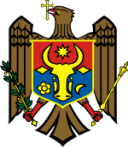 Guvernul Republicii MoldovaMinisterul Dezvoltării Regionale și ConstrucțiilorAgenția de Dezvoltare Regională Sud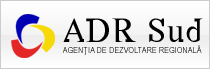 Prioritatea 1Prioritatea 2Prioritatea 3Reabilitarea infrastructurii fiziceDiversificarea economiei şi susşinerea dezvoltării sectorului privat.Îmbunătăţirea factorilor de mediu şi a atractivităţii turisticeMăsura 1.1  Extinderea şi modernizarea sistemelor centralizate de aprovizionare cu apă şi îmbunătăţirea esenţială a serviciilor de  canalizare şi tratare a apelor uzate Măsura 1.2 Elaborarea şi implementarea programului de reabilitare a drumurilor, care va include acces la toate localităţile regiunii şi între polii de creştere.Măsura 1.3 Reabilitarea infrastructurii punctelor de acces (construcţia podurilor peste Prut, reabilitarea nodurilor feroviare, construcţia infrastructurii utilităţilor necesare creării unui parc industrial, etc.)Măsura 1.4 Dezvoltarea infrastructurii turistice şi balneologice (crearea gospodăriilor de vînat, piscicole, amenajarea spaţiilor verzi, parcurilor, lacurilor, popasurilor, etc.)Măsura 2.1 Susţinerea dezvoltării infrastructurii de colectare, prelucrare, păstrare şi comercializare a producţiei.Măsura 2.2 Sporirea capacităţii de cooperare la nivel regional a producătorilor şi promovarea produselor lor pe pieţele externe.Măsura 2.3 Dezvoltarea infrastructurii de afaceri şi a serviciilor suport pentru ÎMM  prin crearea şi susţinerea incubatoarelor/ centrelor de dezvoltare a afacerilor pentru ÎMM şi sporirea capacităţii instituţionale a acestora.Măsura 2.4 Perfectarea mecanismelor economice şi planificării în pregătirea cadrelor, raportate mai strict la necesităţile reale ale regiunii.  Masura 2.5 Sprijinirea întreprinderilor ce implementează standardele internaţionaleMăsura 3.1 Diminuarea impactului deşertificării, a consecinţelor hazardelor naturale şi riscurilor antropice.Măsura 3.2 Perfectarea educaţiei ecologice, sporirea accesului la informaţia de mediu. Măsura 3.3 Dezvoltarea sistemelor de management integrat al deşeurilor solideMăsura 3.4 Îmbunătăţirea atractivităţii turisticeProgram 1Extinderea şi reabilitarea sistemelor de aprovizionare cu apă şi canalizare Program 2Reconstrucţia, reabilitarea şi amenajarea drumurilor regionale şi locale. Program 3Dezvoltarea infrastructurii serviciilor aeroportuare şi crearea punctelor de trecere a frontiereiProgram 4Dezvoltarea resurselor umane Program 5Dezvoltarea IMM şi a infrastructurii de afaceri Program 6Protecţia mediului ambiant şi prevenirea calamităţilor naturaleProgram 7Îmbunătăţirea atractivităţii turistice Program 8Activităţi prioritarepentru implementarea SDRProiect 1.1Apă Curată pentru Comunităţile Bazinului Rîului Prut (s.Manta, Cahul)Proiect 1.2Reparaţia capitală a sistemului de canalizare, staţiilor de pompare şi a staţiei de purificare din or. Cimişlia. Construcţia sistemelor de canalizare, staţiilor de pompare şi reconstrucţia sistemelor de aprovizionare cu apă a satului Ecaterinovca (APL Cimişlia)Proiect 1.3Aprovizionarea cu apa potabilă a locuitorilor s. Roşu (s. Roşu, Cahul)Activitatea 1.4 Organizarea unui studiu regional pentru identificarea situaţiei RDS în domeniul apă/canalizare şi utilizarea informaţiilor în elaborarea de proiecte regionaleProiect 2.1 Reparaţia capitală a drumului local L607 R56 (s.Larguţa,Cantemir )Proiect 2.2Impulsionarea dezvoltării social – economice a localităţiilor din cursul inferior a  rîului Nistru cît a celor din zona de stepă  şi încurajarea turismului în zona de frontieră prin renovarea drumului L – 510 Ştefan Vodă – Talmaza (CR Ştefan Voda)Proiect 2.3Repararea podului peste rîul Cogîlnic de pe str. Matrosov ţi secţiunea de drum adiacentă autostrăzii internaţionale Chişinău – Tarutino – Odesa, din oraşul Basarabeasca (APL Basarabeasca)Proiect 2.4Reparaţia capitală a unor sectoare de drum local L-626, L-627 raionul Basarabeasca şi L-580  raionul Cimişlia cu construcţia sectorului de drum pînă la satul Sagaidacul Nou. (CR Cimişlia)Proiect 2.5 Construcţia drumului de acces  Dimitrova-Acui  (s.Cîietu, Cantemir)Proiect 2.6Îmbunătăţirea infrastructurii de transport în microregiunea „Bugeac – Ştefan Vodă Sud Vest”(s.Feşteliţa, Ştefan Vodă)Proiect 2.7Reabilitarea infrastructurii drumului în s.Carahasani – oportunităţi sporite de dezvoltare economică pentru zona de sud a Republicii Moldova (s.Carahasani, Ştefan Vodă)Proiect 5.1Evaluarea fezabilităţii unei reţele de parcuri industriale în Regiunea de Dezvoltare Sud. (ADR Sud)Proiect 5.2Incubator de Afaceri Regional Cimişlia (CR Cimişlia)Proiect 6.1Eficientizarea managementului deşeurilor menajere solide în Regiunea de Dezvoltare Sud (ADR Sud)Proiect 6.3Măsuri antierozionale şi ameliorative  în bazinele hidrografice ale rîurilor Salcia Mare şi Salcia Mică în hotarele administrativ teritorilae ale  r. Cahul  ”(s.Tartaul de Salcie, Cahul)Activitate 6.5Introducerea mecanismelor financiare şi reducere  a riscurilor climaterice în susţinerea dezvoltării rurale în Moldova Proiect 7.1Valul lui Traian – un traseu comun de promovare a locaţiilor pentru investiţii şi turism în regiunea Sud  (ADR Sud)Proiect 7.2 Turism Sportiv în promovarea imaginii regiunii (CR Căuşeni)Proiect 7.3Reabilitarea Zonei de Odihnă şi Agrement „Lacul Sărat”, or. Cahul. (APL Cahul)Activitatea 1Dezvoltarea instituţională a ADR şi creşterea capacităţilor regiunii Actvivitatea 2 Dezvoltarea parteneriatelor regionaleActivitatea 3Asigurarea , monitorizării şi evaluării activităţilor organizate pe teritoriul RDSActivitatea 4Crearea bazelor de date şi acumularea materialelor suport pentru lansarea proiectelor în domeniile prioritare de dezvoltare a RDSActivitatea 5 Promovarea ADR, informare și comunicare intra-  și inter regionaleProiecteResponsabil implementareFinanţare, %Finanţare, %Finanţare, %Finanţare, %Amplasare/beneficiariPerioada de implementareProiecteResponsabil implementareFNDRProprieDonatorSurse neidentificateAmplasare/beneficiariPerioada de implementareProgram 1. Extinderea şi reabilitarea sistemelor de aprovizionare cu apă şi canalizare1.1 Apă Curată pentru Comunităţile Bazinului Rîului Prut (Manta, Cahul)ADR100%(19746475)---Crihana Veche, Paşcani, Manta 18 luniProgram 1. Extinderea şi reabilitarea sistemelor de aprovizionare cu apă şi canalizare1.2 Reparaţia capitală a sistemului de canalizare, staţiilor de pompare şi a staţiei de purificare din or. Cimişlia. Construcţia sistemelor de canalizare, staţiilor de pompare şi reconstrucţia sistemelor de aprovizionare cu apă a satului Ecaterinovca (primăria Cimişlia)ADR100%(26556 160)  ---Cimişlia, Ecaterinovca24 luniProgram 1. Extinderea şi reabilitarea sistemelor de aprovizionare cu apă şi canalizare1.3 Aprovizionarea cu apa potabilă a locuitorilor s. Roşu (s. Roşu, Cahul)ADR100%(3954142)---s. Roşu12 luniProgram 1. Extinderea şi reabilitarea sistemelor de aprovizionare cu apă şi canalizare1.4 Elaborarea unui studiu regional pentru identificarea situaţiei RDS în domeniul apă/canalizare şi utilizarea informaţiilor în elaborarea de proiecte regionaleADR5%---RDS2010-2011Proiect 1.1Indicatori de produsStatia de pompare la Statia de Tratare a Apei din Cahul cu o conducta magistrala construita;Acces la apă potabilă de calitate pentru locuitorii satelor din Lunca Prutului: Crihana Veche, Paşcani, Manta Parteneriat durabil între APL de nivelul I,  localităţi invecinate: Cahul, Crihana Veche, Paşcani, Manta creatStatia de pompare la Statia de Tratare a Apei din Cahul cu o conducta magistrala construita;Acces la apă potabilă de calitate pentru locuitorii satelor din Lunca Prutului: Crihana Veche, Paşcani, Manta Parteneriat durabil între APL de nivelul I,  localităţi invecinate: Cahul, Crihana Veche, Paşcani, Manta creatStatia de pompare la Statia de Tratare a Apei din Cahul cu o conducta magistrala construita;Acces la apă potabilă de calitate pentru locuitorii satelor din Lunca Prutului: Crihana Veche, Paşcani, Manta Parteneriat durabil între APL de nivelul I,  localităţi invecinate: Cahul, Crihana Veche, Paşcani, Manta creatStatia de pompare la Statia de Tratare a Apei din Cahul cu o conducta magistrala construita;Acces la apă potabilă de calitate pentru locuitorii satelor din Lunca Prutului: Crihana Veche, Paşcani, Manta Parteneriat durabil între APL de nivelul I,  localităţi invecinate: Cahul, Crihana Veche, Paşcani, Manta creatStatia de pompare la Statia de Tratare a Apei din Cahul cu o conducta magistrala construita;Acces la apă potabilă de calitate pentru locuitorii satelor din Lunca Prutului: Crihana Veche, Paşcani, Manta Parteneriat durabil între APL de nivelul I,  localităţi invecinate: Cahul, Crihana Veche, Paşcani, Manta creatStatia de pompare la Statia de Tratare a Apei din Cahul cu o conducta magistrala construita;Acces la apă potabilă de calitate pentru locuitorii satelor din Lunca Prutului: Crihana Veche, Paşcani, Manta Parteneriat durabil între APL de nivelul I,  localităţi invecinate: Cahul, Crihana Veche, Paşcani, Manta creatStatia de pompare la Statia de Tratare a Apei din Cahul cu o conducta magistrala construita;Acces la apă potabilă de calitate pentru locuitorii satelor din Lunca Prutului: Crihana Veche, Paşcani, Manta Parteneriat durabil între APL de nivelul I,  localităţi invecinate: Cahul, Crihana Veche, Paşcani, Manta creatStatia de pompare la Statia de Tratare a Apei din Cahul cu o conducta magistrala construita;Acces la apă potabilă de calitate pentru locuitorii satelor din Lunca Prutului: Crihana Veche, Paşcani, Manta Parteneriat durabil între APL de nivelul I,  localităţi invecinate: Cahul, Crihana Veche, Paşcani, Manta creatIndicatori de rezultatInfrastructura adecvata si durabila de alimentare cu apa pentru partenerii proiectului construita si functionala.9600 de locuitori ai s. Manta şi Crihana Veche vor avea acces la apă potabilă de calitate. Calitate sporirtă a prestării serviciilor de alimentare cu apă în baza optimizării raportului calitate/preţ;  Infrastructura adecvata si durabila de alimentare cu apa pentru partenerii proiectului construita si functionala.9600 de locuitori ai s. Manta şi Crihana Veche vor avea acces la apă potabilă de calitate. Calitate sporirtă a prestării serviciilor de alimentare cu apă în baza optimizării raportului calitate/preţ;  Infrastructura adecvata si durabila de alimentare cu apa pentru partenerii proiectului construita si functionala.9600 de locuitori ai s. Manta şi Crihana Veche vor avea acces la apă potabilă de calitate. Calitate sporirtă a prestării serviciilor de alimentare cu apă în baza optimizării raportului calitate/preţ;  Infrastructura adecvata si durabila de alimentare cu apa pentru partenerii proiectului construita si functionala.9600 de locuitori ai s. Manta şi Crihana Veche vor avea acces la apă potabilă de calitate. Calitate sporirtă a prestării serviciilor de alimentare cu apă în baza optimizării raportului calitate/preţ;  Infrastructura adecvata si durabila de alimentare cu apa pentru partenerii proiectului construita si functionala.9600 de locuitori ai s. Manta şi Crihana Veche vor avea acces la apă potabilă de calitate. Calitate sporirtă a prestării serviciilor de alimentare cu apă în baza optimizării raportului calitate/preţ;  Infrastructura adecvata si durabila de alimentare cu apa pentru partenerii proiectului construita si functionala.9600 de locuitori ai s. Manta şi Crihana Veche vor avea acces la apă potabilă de calitate. Calitate sporirtă a prestării serviciilor de alimentare cu apă în baza optimizării raportului calitate/preţ;  Infrastructura adecvata si durabila de alimentare cu apa pentru partenerii proiectului construita si functionala.9600 de locuitori ai s. Manta şi Crihana Veche vor avea acces la apă potabilă de calitate. Calitate sporirtă a prestării serviciilor de alimentare cu apă în baza optimizării raportului calitate/preţ;  Infrastructura adecvata si durabila de alimentare cu apa pentru partenerii proiectului construita si functionala.9600 de locuitori ai s. Manta şi Crihana Veche vor avea acces la apă potabilă de calitate. Calitate sporirtă a prestării serviciilor de alimentare cu apă în baza optimizării raportului calitate/preţ;  Proiect 1.2Indicatori de produsStaţie de epurare cu capacitatea de 700 m3/zi reconstruită;2 staţii de pompare a apelor reziduale construite; 4 staţii de pompare reparate capital 9 510 m de apeduct construite şi un turn de apă;7 415 m de reţea de canalizare construite în s. Ecaterinovca;4170 m de reţea de canalizare sub presiune în or. Cimişlia. Staţie de epurare cu capacitatea de 700 m3/zi reconstruită;2 staţii de pompare a apelor reziduale construite; 4 staţii de pompare reparate capital 9 510 m de apeduct construite şi un turn de apă;7 415 m de reţea de canalizare construite în s. Ecaterinovca;4170 m de reţea de canalizare sub presiune în or. Cimişlia. Staţie de epurare cu capacitatea de 700 m3/zi reconstruită;2 staţii de pompare a apelor reziduale construite; 4 staţii de pompare reparate capital 9 510 m de apeduct construite şi un turn de apă;7 415 m de reţea de canalizare construite în s. Ecaterinovca;4170 m de reţea de canalizare sub presiune în or. Cimişlia. Staţie de epurare cu capacitatea de 700 m3/zi reconstruită;2 staţii de pompare a apelor reziduale construite; 4 staţii de pompare reparate capital 9 510 m de apeduct construite şi un turn de apă;7 415 m de reţea de canalizare construite în s. Ecaterinovca;4170 m de reţea de canalizare sub presiune în or. Cimişlia. Staţie de epurare cu capacitatea de 700 m3/zi reconstruită;2 staţii de pompare a apelor reziduale construite; 4 staţii de pompare reparate capital 9 510 m de apeduct construite şi un turn de apă;7 415 m de reţea de canalizare construite în s. Ecaterinovca;4170 m de reţea de canalizare sub presiune în or. Cimişlia. Staţie de epurare cu capacitatea de 700 m3/zi reconstruită;2 staţii de pompare a apelor reziduale construite; 4 staţii de pompare reparate capital 9 510 m de apeduct construite şi un turn de apă;7 415 m de reţea de canalizare construite în s. Ecaterinovca;4170 m de reţea de canalizare sub presiune în or. Cimişlia. Staţie de epurare cu capacitatea de 700 m3/zi reconstruită;2 staţii de pompare a apelor reziduale construite; 4 staţii de pompare reparate capital 9 510 m de apeduct construite şi un turn de apă;7 415 m de reţea de canalizare construite în s. Ecaterinovca;4170 m de reţea de canalizare sub presiune în or. Cimişlia. Staţie de epurare cu capacitatea de 700 m3/zi reconstruită;2 staţii de pompare a apelor reziduale construite; 4 staţii de pompare reparate capital 9 510 m de apeduct construite şi un turn de apă;7 415 m de reţea de canalizare construite în s. Ecaterinovca;4170 m de reţea de canalizare sub presiune în or. Cimişlia. Indicatori de rezultat365 locuinţe în s. Ecaterinovca racordate la sistemul de apă şi canalizare;41 de blocuri comunale locative conectate la servicii apă-canalizare în or. Cimişlia;Situaţia ecologică în localităţi ameliorată. 365 locuinţe în s. Ecaterinovca racordate la sistemul de apă şi canalizare;41 de blocuri comunale locative conectate la servicii apă-canalizare în or. Cimişlia;Situaţia ecologică în localităţi ameliorată. 365 locuinţe în s. Ecaterinovca racordate la sistemul de apă şi canalizare;41 de blocuri comunale locative conectate la servicii apă-canalizare în or. Cimişlia;Situaţia ecologică în localităţi ameliorată. 365 locuinţe în s. Ecaterinovca racordate la sistemul de apă şi canalizare;41 de blocuri comunale locative conectate la servicii apă-canalizare în or. Cimişlia;Situaţia ecologică în localităţi ameliorată. 365 locuinţe în s. Ecaterinovca racordate la sistemul de apă şi canalizare;41 de blocuri comunale locative conectate la servicii apă-canalizare în or. Cimişlia;Situaţia ecologică în localităţi ameliorată. 365 locuinţe în s. Ecaterinovca racordate la sistemul de apă şi canalizare;41 de blocuri comunale locative conectate la servicii apă-canalizare în or. Cimişlia;Situaţia ecologică în localităţi ameliorată. 365 locuinţe în s. Ecaterinovca racordate la sistemul de apă şi canalizare;41 de blocuri comunale locative conectate la servicii apă-canalizare în or. Cimişlia;Situaţia ecologică în localităţi ameliorată. 365 locuinţe în s. Ecaterinovca racordate la sistemul de apă şi canalizare;41 de blocuri comunale locative conectate la servicii apă-canalizare în or. Cimişlia;Situaţia ecologică în localităţi ameliorată. Proiect 1.3Indicatori de produs12,5 km de rețele de apeduct montate; 2 staţii de menţinerea tensiunii construite; 5 puncte de aprovizionare cu apă a unităţilor de transport pentru starea antiincendiară12,5 km de rețele de apeduct montate; 2 staţii de menţinerea tensiunii construite; 5 puncte de aprovizionare cu apă a unităţilor de transport pentru starea antiincendiară12,5 km de rețele de apeduct montate; 2 staţii de menţinerea tensiunii construite; 5 puncte de aprovizionare cu apă a unităţilor de transport pentru starea antiincendiară12,5 km de rețele de apeduct montate; 2 staţii de menţinerea tensiunii construite; 5 puncte de aprovizionare cu apă a unităţilor de transport pentru starea antiincendiară12,5 km de rețele de apeduct montate; 2 staţii de menţinerea tensiunii construite; 5 puncte de aprovizionare cu apă a unităţilor de transport pentru starea antiincendiară12,5 km de rețele de apeduct montate; 2 staţii de menţinerea tensiunii construite; 5 puncte de aprovizionare cu apă a unităţilor de transport pentru starea antiincendiară12,5 km de rețele de apeduct montate; 2 staţii de menţinerea tensiunii construite; 5 puncte de aprovizionare cu apă a unităţilor de transport pentru starea antiincendiară12,5 km de rețele de apeduct montate; 2 staţii de menţinerea tensiunii construite; 5 puncte de aprovizionare cu apă a unităţilor de transport pentru starea antiincendiarăIndicatori de rezultat18 locuri de muncă create;Centrul  de deservire a apeductului creat;Instituțiile publice din comunitate sunt asigurate cu apă potabilă;800 gospodării aprovizionate cu apă potabilă; 18 locuri de muncă create;Centrul  de deservire a apeductului creat;Instituțiile publice din comunitate sunt asigurate cu apă potabilă;800 gospodării aprovizionate cu apă potabilă; 18 locuri de muncă create;Centrul  de deservire a apeductului creat;Instituțiile publice din comunitate sunt asigurate cu apă potabilă;800 gospodării aprovizionate cu apă potabilă; 18 locuri de muncă create;Centrul  de deservire a apeductului creat;Instituțiile publice din comunitate sunt asigurate cu apă potabilă;800 gospodării aprovizionate cu apă potabilă; 18 locuri de muncă create;Centrul  de deservire a apeductului creat;Instituțiile publice din comunitate sunt asigurate cu apă potabilă;800 gospodării aprovizionate cu apă potabilă; 18 locuri de muncă create;Centrul  de deservire a apeductului creat;Instituțiile publice din comunitate sunt asigurate cu apă potabilă;800 gospodării aprovizionate cu apă potabilă; 18 locuri de muncă create;Centrul  de deservire a apeductului creat;Instituțiile publice din comunitate sunt asigurate cu apă potabilă;800 gospodării aprovizionate cu apă potabilă; 18 locuri de muncă create;Centrul  de deservire a apeductului creat;Instituțiile publice din comunitate sunt asigurate cu apă potabilă;800 gospodării aprovizionate cu apă potabilă; Indicatori de rezultat391 de case conectate la serviciile de apă;Instituții educaționale și agenți economici conectați la apeduct;391 de case conectate la serviciile de apă;Instituții educaționale și agenți economici conectați la apeduct;391 de case conectate la serviciile de apă;Instituții educaționale și agenți economici conectați la apeduct;391 de case conectate la serviciile de apă;Instituții educaționale și agenți economici conectați la apeduct;391 de case conectate la serviciile de apă;Instituții educaționale și agenți economici conectați la apeduct;391 de case conectate la serviciile de apă;Instituții educaționale și agenți economici conectați la apeduct;391 de case conectate la serviciile de apă;Instituții educaționale și agenți economici conectați la apeduct;391 de case conectate la serviciile de apă;Instituții educaționale și agenți economici conectați la apeduct;Activitatea 1.4Indicatori de produsStudiu regional privind situația în domeniul apă și canalizare elaboratStudiu regional privind situația în domeniul apă și canalizare elaboratStudiu regional privind situația în domeniul apă și canalizare elaboratStudiu regional privind situația în domeniul apă și canalizare elaboratStudiu regional privind situația în domeniul apă și canalizare elaboratStudiu regional privind situația în domeniul apă și canalizare elaboratStudiu regional privind situația în domeniul apă și canalizare elaboratStudiu regional privind situația în domeniul apă și canalizare elaboratIndicatori de rezultatSituația clarificată privind asigurarea cu apă potabilă și canalizare în regiune;Proiecte elaborate la nivel intercomunitar și regional în baza datelor disponibileSituația clarificată privind asigurarea cu apă potabilă și canalizare în regiune;Proiecte elaborate la nivel intercomunitar și regional în baza datelor disponibileSituația clarificată privind asigurarea cu apă potabilă și canalizare în regiune;Proiecte elaborate la nivel intercomunitar și regional în baza datelor disponibileSituația clarificată privind asigurarea cu apă potabilă și canalizare în regiune;Proiecte elaborate la nivel intercomunitar și regional în baza datelor disponibileSituația clarificată privind asigurarea cu apă potabilă și canalizare în regiune;Proiecte elaborate la nivel intercomunitar și regional în baza datelor disponibileSituația clarificată privind asigurarea cu apă potabilă și canalizare în regiune;Proiecte elaborate la nivel intercomunitar și regional în baza datelor disponibileSituația clarificată privind asigurarea cu apă potabilă și canalizare în regiune;Proiecte elaborate la nivel intercomunitar și regional în baza datelor disponibileSituația clarificată privind asigurarea cu apă potabilă și canalizare în regiune;Proiecte elaborate la nivel intercomunitar și regional în baza datelor disponibileDenumirea proiectuluiValoarea [000 lei]Valoarea [000 lei]Valoarea [000 lei]Valoarea [000 lei]Denumirea proiectului201020112012Total1.1 Apă Curată pentru Comunităţile Bazinului Rîului Prut (Manta, Cahul)Surse de finanţareFNDR18688,351.2 Reparaţia capitală a sistemului de canalizare, staţiilor de pompare şi a staţiei de purificare din or. Cimişlia. Construcţia sistemelor de canalizare, staţiilor de pompare şi reconstrucţia sistemelor de aprovizionare cu apă a satului Ecaterinovca (primăria Cimişlia)Surse de finanţareFNDR21647,691.3 Aprovizionarea cu apa potabilă a locuitorilor s. Roşu (s. Roşu, Cahul)Surse de finanţareFNDR 3954,141.4 Organizarea unui studiu regional pentru identificarea situaţiei RDS în domeniul apă/canalizare şi utilizarea informaţiilor în elaborarea de proiecte regionaleSurse de finanţareSurse neidentificate 300Total: 3 proiecte/1 activitate44590,18ProiecteResponsabil implementareFinanţare, %Finanţare, %Finanţare, %Finanţare, %Amplasare/beneficiariPerioada de implementareProiecteResponsabil implementareFNDRProprieDonatorSurse neidentificateAmplasare/beneficiariPerioada de implementareProgram 2  Reconstrucţia, reabilitarea şi amenajarea drumurilor regionale şi locale.2.1 Reparaţia capitală a drumului local L607 R56 (s.Larguţa,Cantemir )ADR95%(1770921,5)5%(93206,40)-Lărguţa, Cîrpeşti 12 luniProgram 2  Reconstrucţia, reabilitarea şi amenajarea drumurilor regionale şi locale.2.2  Impulsionarea dezvoltării social – economice a localităţiilor din cursul inferior a  rîului Nistru cît a celor din zona de stepă  şi încurajarea turismului în zona de frontieră prin renovarea drumului L – 510 Ştefan Vodă – Talmaza (CR Ştefan Voda)ADR90%(41841540)10%(418415)-Talmaza, Cioburci, Răscăieţi Viişoara 24 luniProgram 2  Reconstrucţia, reabilitarea şi amenajarea drumurilor regionale şi locale.2.3Repararea podului peste rîul Cogîlnic de pe str. Matrosov ţi secţiunea de drum adiacentă autostrăzii internaţionale Chişinău – Tarutino – Odesa, din oraşul Basarabeasca (APL Basarabeasca)ADR100%(2152180,07)---Basarabeasca3 luniProgram 2  Reconstrucţia, reabilitarea şi amenajarea drumurilor regionale şi locale.2.4 Reparaţia capitală a unor sectoare de drum local L-626, L-627 raionul Basarabeasca şi L-580  raionul Cimişlia cu construcţia sectorului de drum pînă la satul Sagaidacul Nou. (CR Cimişlia)ADR100%(99075000)---Basarabeasca-Cimişlia20 luniProgram 2  Reconstrucţia, reabilitarea şi amenajarea drumurilor regionale şi locale. 2.5 Construcţia drumului de acces  Dimitrova-Acui  (s.Cîietu, Cantemir)ADR100%(4849833,59)---s. Cîietu, Dimitrova, Acui, Baimaclia 12 luniProgram 2  Reconstrucţia, reabilitarea şi amenajarea drumurilor regionale şi locale.2.6 Îmbunătăţirea infrastructurii de transport în microregiunea „Bugeac – Ştefan Vodă Sud Vest”(s.Feşteliţa, Ştefan Vodă)ADR98%97515608,832%2437890,02-Alava, Brezoia, Copciac, Feţteliţa, Ermoclia, Marianca deJos, Lazo, Popeasca , Semionovca, Ştefăneşti, Volentiri 24 luniProgram 2  Reconstrucţia, reabilitarea şi amenajarea drumurilor regionale şi locale.2.7 Reabilitarea infrastructurii drumului în s.Carahasani – oportunităţi sporite de dezvoltare economică pentru zona de sud a Republicii Moldova (s.Carahasani, Ştefan Vodă)ADR100%(4849693,43)---s. Carahasani,  Antoneşti12 luniProiect 2.1Indicatori de produs de drum reabilitat cu acces la satele Lărguţa şi Cîrpeşti. de drum reabilitat cu acces la satele Lărguţa şi Cîrpeşti. de drum reabilitat cu acces la satele Lărguţa şi Cîrpeşti. de drum reabilitat cu acces la satele Lărguţa şi Cîrpeşti. de drum reabilitat cu acces la satele Lărguţa şi Cîrpeşti. de drum reabilitat cu acces la satele Lărguţa şi Cîrpeşti. de drum reabilitat cu acces la satele Lărguţa şi Cîrpeşti. de drum reabilitat cu acces la satele Lărguţa şi Cîrpeşti.Indicatori de rezultatConexiune îmbunătăţită între localităţile Ciumai-Carbolia Servicii îmbumătăţite de transport şi logistică;Reducerea timpului mediu de parcurs prin modernizarea drumului;Reducerea timpului mediu  de parcurs prin modernizarea drumului.5502 locuitori au acces mai bun spre localitățile învecinate15 agenţi economici locali şi raionali au ieșire spre piețele de desfacere;Populaţia beneficiază de servicii social îmbunătăţite. Conexiune îmbunătăţită între localităţile Ciumai-Carbolia Servicii îmbumătăţite de transport şi logistică;Reducerea timpului mediu de parcurs prin modernizarea drumului;Reducerea timpului mediu  de parcurs prin modernizarea drumului.5502 locuitori au acces mai bun spre localitățile învecinate15 agenţi economici locali şi raionali au ieșire spre piețele de desfacere;Populaţia beneficiază de servicii social îmbunătăţite. Conexiune îmbunătăţită între localităţile Ciumai-Carbolia Servicii îmbumătăţite de transport şi logistică;Reducerea timpului mediu de parcurs prin modernizarea drumului;Reducerea timpului mediu  de parcurs prin modernizarea drumului.5502 locuitori au acces mai bun spre localitățile învecinate15 agenţi economici locali şi raionali au ieșire spre piețele de desfacere;Populaţia beneficiază de servicii social îmbunătăţite. Conexiune îmbunătăţită între localităţile Ciumai-Carbolia Servicii îmbumătăţite de transport şi logistică;Reducerea timpului mediu de parcurs prin modernizarea drumului;Reducerea timpului mediu  de parcurs prin modernizarea drumului.5502 locuitori au acces mai bun spre localitățile învecinate15 agenţi economici locali şi raionali au ieșire spre piețele de desfacere;Populaţia beneficiază de servicii social îmbunătăţite. Conexiune îmbunătăţită între localităţile Ciumai-Carbolia Servicii îmbumătăţite de transport şi logistică;Reducerea timpului mediu de parcurs prin modernizarea drumului;Reducerea timpului mediu  de parcurs prin modernizarea drumului.5502 locuitori au acces mai bun spre localitățile învecinate15 agenţi economici locali şi raionali au ieșire spre piețele de desfacere;Populaţia beneficiază de servicii social îmbunătăţite. Conexiune îmbunătăţită între localităţile Ciumai-Carbolia Servicii îmbumătăţite de transport şi logistică;Reducerea timpului mediu de parcurs prin modernizarea drumului;Reducerea timpului mediu  de parcurs prin modernizarea drumului.5502 locuitori au acces mai bun spre localitățile învecinate15 agenţi economici locali şi raionali au ieșire spre piețele de desfacere;Populaţia beneficiază de servicii social îmbunătăţite. Conexiune îmbunătăţită între localităţile Ciumai-Carbolia Servicii îmbumătăţite de transport şi logistică;Reducerea timpului mediu de parcurs prin modernizarea drumului;Reducerea timpului mediu  de parcurs prin modernizarea drumului.5502 locuitori au acces mai bun spre localitățile învecinate15 agenţi economici locali şi raionali au ieșire spre piețele de desfacere;Populaţia beneficiază de servicii social îmbunătăţite. Conexiune îmbunătăţită între localităţile Ciumai-Carbolia Servicii îmbumătăţite de transport şi logistică;Reducerea timpului mediu de parcurs prin modernizarea drumului;Reducerea timpului mediu  de parcurs prin modernizarea drumului.5502 locuitori au acces mai bun spre localitățile învecinate15 agenţi economici locali şi raionali au ieșire spre piețele de desfacere;Populaţia beneficiază de servicii social îmbunătăţite. Proiect 2.2Indicatori de produs16,025 km din drumul L510 „Ştefan Vodă - Talmaza” renovat;16,025 km din drumul L510 „Ştefan Vodă - Talmaza” renovat;16,025 km din drumul L510 „Ştefan Vodă - Talmaza” renovat;16,025 km din drumul L510 „Ştefan Vodă - Talmaza” renovat;16,025 km din drumul L510 „Ştefan Vodă - Talmaza” renovat;16,025 km din drumul L510 „Ştefan Vodă - Talmaza” renovat;16,025 km din drumul L510 „Ştefan Vodă - Talmaza” renovat;16,025 km din drumul L510 „Ştefan Vodă - Talmaza” renovat;Indicatori de rezultatReţea îmbunătăţită de scurgere a apelor pluviale; trei podeţe reparate; 3015m2 de trotuare reparate în s. Talmaza; 2085m2 de trotuare noi construite în s. Talmaza; 21 de drumuri laterale consolidate; 5000 de copaci plantaţi; 2 fîntîni realizate. Reţea îmbunătăţită de scurgere a apelor pluviale; trei podeţe reparate; 3015m2 de trotuare reparate în s. Talmaza; 2085m2 de trotuare noi construite în s. Talmaza; 21 de drumuri laterale consolidate; 5000 de copaci plantaţi; 2 fîntîni realizate. Reţea îmbunătăţită de scurgere a apelor pluviale; trei podeţe reparate; 3015m2 de trotuare reparate în s. Talmaza; 2085m2 de trotuare noi construite în s. Talmaza; 21 de drumuri laterale consolidate; 5000 de copaci plantaţi; 2 fîntîni realizate. Reţea îmbunătăţită de scurgere a apelor pluviale; trei podeţe reparate; 3015m2 de trotuare reparate în s. Talmaza; 2085m2 de trotuare noi construite în s. Talmaza; 21 de drumuri laterale consolidate; 5000 de copaci plantaţi; 2 fîntîni realizate. Reţea îmbunătăţită de scurgere a apelor pluviale; trei podeţe reparate; 3015m2 de trotuare reparate în s. Talmaza; 2085m2 de trotuare noi construite în s. Talmaza; 21 de drumuri laterale consolidate; 5000 de copaci plantaţi; 2 fîntîni realizate. Reţea îmbunătăţită de scurgere a apelor pluviale; trei podeţe reparate; 3015m2 de trotuare reparate în s. Talmaza; 2085m2 de trotuare noi construite în s. Talmaza; 21 de drumuri laterale consolidate; 5000 de copaci plantaţi; 2 fîntîni realizate. Reţea îmbunătăţită de scurgere a apelor pluviale; trei podeţe reparate; 3015m2 de trotuare reparate în s. Talmaza; 2085m2 de trotuare noi construite în s. Talmaza; 21 de drumuri laterale consolidate; 5000 de copaci plantaţi; 2 fîntîni realizate. Reţea îmbunătăţită de scurgere a apelor pluviale; trei podeţe reparate; 3015m2 de trotuare reparate în s. Talmaza; 2085m2 de trotuare noi construite în s. Talmaza; 21 de drumuri laterale consolidate; 5000 de copaci plantaţi; 2 fîntîni realizate. Proiect 2.3Indicatori de produsSectorul de drum (), adiacent podului reparaţia capitală a sectoruluiSectorul de drum (), adiacent podului reparaţia capitală a sectoruluiSectorul de drum (), adiacent podului reparaţia capitală a sectoruluiSectorul de drum (), adiacent podului reparaţia capitală a sectoruluiSectorul de drum (), adiacent podului reparaţia capitală a sectoruluiSectorul de drum (), adiacent podului reparaţia capitală a sectoruluiSectorul de drum (), adiacent podului reparaţia capitală a sectoruluiSectorul de drum (), adiacent podului reparaţia capitală a sectoruluiIndicatori de rezultatcreşterea securităţii rutiere peste r. Cogîlnic a vehiculelor, pietonilorServicii îmbunătăţite de transport şi logisticăCreşterea numărului de pasageri la 100%Creşterea volumului mărfurilor transportate spre Ucraina cu 100 %.creşterea securităţii rutiere peste r. Cogîlnic a vehiculelor, pietonilorServicii îmbunătăţite de transport şi logisticăCreşterea numărului de pasageri la 100%Creşterea volumului mărfurilor transportate spre Ucraina cu 100 %.creşterea securităţii rutiere peste r. Cogîlnic a vehiculelor, pietonilorServicii îmbunătăţite de transport şi logisticăCreşterea numărului de pasageri la 100%Creşterea volumului mărfurilor transportate spre Ucraina cu 100 %.creşterea securităţii rutiere peste r. Cogîlnic a vehiculelor, pietonilorServicii îmbunătăţite de transport şi logisticăCreşterea numărului de pasageri la 100%Creşterea volumului mărfurilor transportate spre Ucraina cu 100 %.creşterea securităţii rutiere peste r. Cogîlnic a vehiculelor, pietonilorServicii îmbunătăţite de transport şi logisticăCreşterea numărului de pasageri la 100%Creşterea volumului mărfurilor transportate spre Ucraina cu 100 %.creşterea securităţii rutiere peste r. Cogîlnic a vehiculelor, pietonilorServicii îmbunătăţite de transport şi logisticăCreşterea numărului de pasageri la 100%Creşterea volumului mărfurilor transportate spre Ucraina cu 100 %.creşterea securităţii rutiere peste r. Cogîlnic a vehiculelor, pietonilorServicii îmbunătăţite de transport şi logisticăCreşterea numărului de pasageri la 100%Creşterea volumului mărfurilor transportate spre Ucraina cu 100 %.creşterea securităţii rutiere peste r. Cogîlnic a vehiculelor, pietonilorServicii îmbunătăţite de transport şi logisticăCreşterea numărului de pasageri la 100%Creşterea volumului mărfurilor transportate spre Ucraina cu 100 %.Proiect 2.4Indicatori de produsAsfaltarea a    de drum  local  L - 626 Asfaltarea a   5  km de drum local L - 627.Acoperirea cu piatră spartă şi asfaltarea a  de drum internAcoperirea cu piatră spartă  a   de drum local L –627Acoperirea cu piatră spartă  a   de drum local L –626Asfaltarea a  drum local L-58Acoperirea cu piatră spartă a  drum local L-58Asfaltarea a    de drum  local  L - 626 Asfaltarea a   5  km de drum local L - 627.Acoperirea cu piatră spartă şi asfaltarea a  de drum internAcoperirea cu piatră spartă  a   de drum local L –627Acoperirea cu piatră spartă  a   de drum local L –626Asfaltarea a  drum local L-58Acoperirea cu piatră spartă a  drum local L-58Asfaltarea a    de drum  local  L - 626 Asfaltarea a   5  km de drum local L - 627.Acoperirea cu piatră spartă şi asfaltarea a  de drum internAcoperirea cu piatră spartă  a   de drum local L –627Acoperirea cu piatră spartă  a   de drum local L –626Asfaltarea a  drum local L-58Acoperirea cu piatră spartă a  drum local L-58Asfaltarea a    de drum  local  L - 626 Asfaltarea a   5  km de drum local L - 627.Acoperirea cu piatră spartă şi asfaltarea a  de drum internAcoperirea cu piatră spartă  a   de drum local L –627Acoperirea cu piatră spartă  a   de drum local L –626Asfaltarea a  drum local L-58Acoperirea cu piatră spartă a  drum local L-58Asfaltarea a    de drum  local  L - 626 Asfaltarea a   5  km de drum local L - 627.Acoperirea cu piatră spartă şi asfaltarea a  de drum internAcoperirea cu piatră spartă  a   de drum local L –627Acoperirea cu piatră spartă  a   de drum local L –626Asfaltarea a  drum local L-58Acoperirea cu piatră spartă a  drum local L-58Asfaltarea a    de drum  local  L - 626 Asfaltarea a   5  km de drum local L - 627.Acoperirea cu piatră spartă şi asfaltarea a  de drum internAcoperirea cu piatră spartă  a   de drum local L –627Acoperirea cu piatră spartă  a   de drum local L –626Asfaltarea a  drum local L-58Acoperirea cu piatră spartă a  drum local L-58Asfaltarea a    de drum  local  L - 626 Asfaltarea a   5  km de drum local L - 627.Acoperirea cu piatră spartă şi asfaltarea a  de drum internAcoperirea cu piatră spartă  a   de drum local L –627Acoperirea cu piatră spartă  a   de drum local L –626Asfaltarea a  drum local L-58Acoperirea cu piatră spartă a  drum local L-58Asfaltarea a    de drum  local  L - 626 Asfaltarea a   5  km de drum local L - 627.Acoperirea cu piatră spartă şi asfaltarea a  de drum internAcoperirea cu piatră spartă  a   de drum local L –627Acoperirea cu piatră spartă  a   de drum local L –626Asfaltarea a  drum local L-58Acoperirea cu piatră spartă a  drum local L-58Indicatori de rezultatConexiune îmbunătăţită între localităţile Ciumai-Carbolia Servicii îmbumătăţite de transport şi logistică;Reducerea timpului mediu de parcurs prin modernizarea drumului;Reducerea timpului mediu  de parcurs prin modernizarea drumului.Mai mult de 58 mii de locuitori vor beneficia de drumuri mai puţin deteriorate.Va creşte gradul participanţilor la traficul regional şi internaţional.Va creşte cu 30%  circulaţia vehiculelor pe drumul local L – 627Va creşte cu 50 % circulaţia traficului rutier pe drumul local L-626.Conexiune îmbunătăţită între localităţile Ciumai-Carbolia Servicii îmbumătăţite de transport şi logistică;Reducerea timpului mediu de parcurs prin modernizarea drumului;Reducerea timpului mediu  de parcurs prin modernizarea drumului.Mai mult de 58 mii de locuitori vor beneficia de drumuri mai puţin deteriorate.Va creşte gradul participanţilor la traficul regional şi internaţional.Va creşte cu 30%  circulaţia vehiculelor pe drumul local L – 627Va creşte cu 50 % circulaţia traficului rutier pe drumul local L-626.Conexiune îmbunătăţită între localităţile Ciumai-Carbolia Servicii îmbumătăţite de transport şi logistică;Reducerea timpului mediu de parcurs prin modernizarea drumului;Reducerea timpului mediu  de parcurs prin modernizarea drumului.Mai mult de 58 mii de locuitori vor beneficia de drumuri mai puţin deteriorate.Va creşte gradul participanţilor la traficul regional şi internaţional.Va creşte cu 30%  circulaţia vehiculelor pe drumul local L – 627Va creşte cu 50 % circulaţia traficului rutier pe drumul local L-626.Conexiune îmbunătăţită între localităţile Ciumai-Carbolia Servicii îmbumătăţite de transport şi logistică;Reducerea timpului mediu de parcurs prin modernizarea drumului;Reducerea timpului mediu  de parcurs prin modernizarea drumului.Mai mult de 58 mii de locuitori vor beneficia de drumuri mai puţin deteriorate.Va creşte gradul participanţilor la traficul regional şi internaţional.Va creşte cu 30%  circulaţia vehiculelor pe drumul local L – 627Va creşte cu 50 % circulaţia traficului rutier pe drumul local L-626.Conexiune îmbunătăţită între localităţile Ciumai-Carbolia Servicii îmbumătăţite de transport şi logistică;Reducerea timpului mediu de parcurs prin modernizarea drumului;Reducerea timpului mediu  de parcurs prin modernizarea drumului.Mai mult de 58 mii de locuitori vor beneficia de drumuri mai puţin deteriorate.Va creşte gradul participanţilor la traficul regional şi internaţional.Va creşte cu 30%  circulaţia vehiculelor pe drumul local L – 627Va creşte cu 50 % circulaţia traficului rutier pe drumul local L-626.Conexiune îmbunătăţită între localităţile Ciumai-Carbolia Servicii îmbumătăţite de transport şi logistică;Reducerea timpului mediu de parcurs prin modernizarea drumului;Reducerea timpului mediu  de parcurs prin modernizarea drumului.Mai mult de 58 mii de locuitori vor beneficia de drumuri mai puţin deteriorate.Va creşte gradul participanţilor la traficul regional şi internaţional.Va creşte cu 30%  circulaţia vehiculelor pe drumul local L – 627Va creşte cu 50 % circulaţia traficului rutier pe drumul local L-626.Conexiune îmbunătăţită între localităţile Ciumai-Carbolia Servicii îmbumătăţite de transport şi logistică;Reducerea timpului mediu de parcurs prin modernizarea drumului;Reducerea timpului mediu  de parcurs prin modernizarea drumului.Mai mult de 58 mii de locuitori vor beneficia de drumuri mai puţin deteriorate.Va creşte gradul participanţilor la traficul regional şi internaţional.Va creşte cu 30%  circulaţia vehiculelor pe drumul local L – 627Va creşte cu 50 % circulaţia traficului rutier pe drumul local L-626.Conexiune îmbunătăţită între localităţile Ciumai-Carbolia Servicii îmbumătăţite de transport şi logistică;Reducerea timpului mediu de parcurs prin modernizarea drumului;Reducerea timpului mediu  de parcurs prin modernizarea drumului.Mai mult de 58 mii de locuitori vor beneficia de drumuri mai puţin deteriorate.Va creşte gradul participanţilor la traficul regional şi internaţional.Va creşte cu 30%  circulaţia vehiculelor pe drumul local L – 627Va creşte cu 50 % circulaţia traficului rutier pe drumul local L-626.Proiect 2.5Indicatori de produsConstrucţia a  4 km de drum,variantă albă.construcţia unui  podeţ,ce va traversa rîul Odaia cu l.de 3 mconstrucţia unui  podeţ cu lăţimea de 2,5 m  primăria c Baimaclia Construcţia a  4 km de drum,variantă albă.construcţia unui  podeţ,ce va traversa rîul Odaia cu l.de 3 mconstrucţia unui  podeţ cu lăţimea de 2,5 m  primăria c Baimaclia Construcţia a  4 km de drum,variantă albă.construcţia unui  podeţ,ce va traversa rîul Odaia cu l.de 3 mconstrucţia unui  podeţ cu lăţimea de 2,5 m  primăria c Baimaclia Construcţia a  4 km de drum,variantă albă.construcţia unui  podeţ,ce va traversa rîul Odaia cu l.de 3 mconstrucţia unui  podeţ cu lăţimea de 2,5 m  primăria c Baimaclia Construcţia a  4 km de drum,variantă albă.construcţia unui  podeţ,ce va traversa rîul Odaia cu l.de 3 mconstrucţia unui  podeţ cu lăţimea de 2,5 m  primăria c Baimaclia Construcţia a  4 km de drum,variantă albă.construcţia unui  podeţ,ce va traversa rîul Odaia cu l.de 3 mconstrucţia unui  podeţ cu lăţimea de 2,5 m  primăria c Baimaclia Construcţia a  4 km de drum,variantă albă.construcţia unui  podeţ,ce va traversa rîul Odaia cu l.de 3 mconstrucţia unui  podeţ cu lăţimea de 2,5 m  primăria c Baimaclia Construcţia a  4 km de drum,variantă albă.construcţia unui  podeţ,ce va traversa rîul Odaia cu l.de 3 mconstrucţia unui  podeţ cu lăţimea de 2,5 m  primăria c Baimaclia Indicatori de rezultatSe va mări numărul de pasageri,care circulă pe traseul Cîietu-Cantemir (ex:trecerea la Romania prin punctul de trecere Cantemir-Fălciu).se va mări volumul de mărfuri,transportate la acces îmbunătăţit de deplasare către centrul raional Cantemir.se va reduce timpul mediu de parcurs.Distanţa de la Cîietu pînă la Cantemir este de 40 km şi poate fi parcursă în 45-50 minute.se va reduce numărul de pericole de  accidente ,mai ales pe timp nefavorabil,astfel contribuindu-se la securitatea rutieră.se va îmbunătăţi conexiunea între satele Cîietu,Dimitrova, Acui,Baimaclia.se va îmbunătăţi starea precară a infrastructurii locale,va dispărea accesul limitat la serviciile sociale.se vor crea noi locuri de muncă la întreprinderile din teritoriu şi din vecinătate ,locuitorii avînd posibilitate să se deplaseze permanent  şi la timp la serviciu.Se va mări numărul de pasageri,care circulă pe traseul Cîietu-Cantemir (ex:trecerea la Romania prin punctul de trecere Cantemir-Fălciu).se va mări volumul de mărfuri,transportate la acces îmbunătăţit de deplasare către centrul raional Cantemir.se va reduce timpul mediu de parcurs.Distanţa de la Cîietu pînă la Cantemir este de 40 km şi poate fi parcursă în 45-50 minute.se va reduce numărul de pericole de  accidente ,mai ales pe timp nefavorabil,astfel contribuindu-se la securitatea rutieră.se va îmbunătăţi conexiunea între satele Cîietu,Dimitrova, Acui,Baimaclia.se va îmbunătăţi starea precară a infrastructurii locale,va dispărea accesul limitat la serviciile sociale.se vor crea noi locuri de muncă la întreprinderile din teritoriu şi din vecinătate ,locuitorii avînd posibilitate să se deplaseze permanent  şi la timp la serviciu.Se va mări numărul de pasageri,care circulă pe traseul Cîietu-Cantemir (ex:trecerea la Romania prin punctul de trecere Cantemir-Fălciu).se va mări volumul de mărfuri,transportate la acces îmbunătăţit de deplasare către centrul raional Cantemir.se va reduce timpul mediu de parcurs.Distanţa de la Cîietu pînă la Cantemir este de 40 km şi poate fi parcursă în 45-50 minute.se va reduce numărul de pericole de  accidente ,mai ales pe timp nefavorabil,astfel contribuindu-se la securitatea rutieră.se va îmbunătăţi conexiunea între satele Cîietu,Dimitrova, Acui,Baimaclia.se va îmbunătăţi starea precară a infrastructurii locale,va dispărea accesul limitat la serviciile sociale.se vor crea noi locuri de muncă la întreprinderile din teritoriu şi din vecinătate ,locuitorii avînd posibilitate să se deplaseze permanent  şi la timp la serviciu.Se va mări numărul de pasageri,care circulă pe traseul Cîietu-Cantemir (ex:trecerea la Romania prin punctul de trecere Cantemir-Fălciu).se va mări volumul de mărfuri,transportate la acces îmbunătăţit de deplasare către centrul raional Cantemir.se va reduce timpul mediu de parcurs.Distanţa de la Cîietu pînă la Cantemir este de 40 km şi poate fi parcursă în 45-50 minute.se va reduce numărul de pericole de  accidente ,mai ales pe timp nefavorabil,astfel contribuindu-se la securitatea rutieră.se va îmbunătăţi conexiunea între satele Cîietu,Dimitrova, Acui,Baimaclia.se va îmbunătăţi starea precară a infrastructurii locale,va dispărea accesul limitat la serviciile sociale.se vor crea noi locuri de muncă la întreprinderile din teritoriu şi din vecinătate ,locuitorii avînd posibilitate să se deplaseze permanent  şi la timp la serviciu.Se va mări numărul de pasageri,care circulă pe traseul Cîietu-Cantemir (ex:trecerea la Romania prin punctul de trecere Cantemir-Fălciu).se va mări volumul de mărfuri,transportate la acces îmbunătăţit de deplasare către centrul raional Cantemir.se va reduce timpul mediu de parcurs.Distanţa de la Cîietu pînă la Cantemir este de 40 km şi poate fi parcursă în 45-50 minute.se va reduce numărul de pericole de  accidente ,mai ales pe timp nefavorabil,astfel contribuindu-se la securitatea rutieră.se va îmbunătăţi conexiunea între satele Cîietu,Dimitrova, Acui,Baimaclia.se va îmbunătăţi starea precară a infrastructurii locale,va dispărea accesul limitat la serviciile sociale.se vor crea noi locuri de muncă la întreprinderile din teritoriu şi din vecinătate ,locuitorii avînd posibilitate să se deplaseze permanent  şi la timp la serviciu.Se va mări numărul de pasageri,care circulă pe traseul Cîietu-Cantemir (ex:trecerea la Romania prin punctul de trecere Cantemir-Fălciu).se va mări volumul de mărfuri,transportate la acces îmbunătăţit de deplasare către centrul raional Cantemir.se va reduce timpul mediu de parcurs.Distanţa de la Cîietu pînă la Cantemir este de 40 km şi poate fi parcursă în 45-50 minute.se va reduce numărul de pericole de  accidente ,mai ales pe timp nefavorabil,astfel contribuindu-se la securitatea rutieră.se va îmbunătăţi conexiunea între satele Cîietu,Dimitrova, Acui,Baimaclia.se va îmbunătăţi starea precară a infrastructurii locale,va dispărea accesul limitat la serviciile sociale.se vor crea noi locuri de muncă la întreprinderile din teritoriu şi din vecinătate ,locuitorii avînd posibilitate să se deplaseze permanent  şi la timp la serviciu.Se va mări numărul de pasageri,care circulă pe traseul Cîietu-Cantemir (ex:trecerea la Romania prin punctul de trecere Cantemir-Fălciu).se va mări volumul de mărfuri,transportate la acces îmbunătăţit de deplasare către centrul raional Cantemir.se va reduce timpul mediu de parcurs.Distanţa de la Cîietu pînă la Cantemir este de 40 km şi poate fi parcursă în 45-50 minute.se va reduce numărul de pericole de  accidente ,mai ales pe timp nefavorabil,astfel contribuindu-se la securitatea rutieră.se va îmbunătăţi conexiunea între satele Cîietu,Dimitrova, Acui,Baimaclia.se va îmbunătăţi starea precară a infrastructurii locale,va dispărea accesul limitat la serviciile sociale.se vor crea noi locuri de muncă la întreprinderile din teritoriu şi din vecinătate ,locuitorii avînd posibilitate să se deplaseze permanent  şi la timp la serviciu.Se va mări numărul de pasageri,care circulă pe traseul Cîietu-Cantemir (ex:trecerea la Romania prin punctul de trecere Cantemir-Fălciu).se va mări volumul de mărfuri,transportate la acces îmbunătăţit de deplasare către centrul raional Cantemir.se va reduce timpul mediu de parcurs.Distanţa de la Cîietu pînă la Cantemir este de 40 km şi poate fi parcursă în 45-50 minute.se va reduce numărul de pericole de  accidente ,mai ales pe timp nefavorabil,astfel contribuindu-se la securitatea rutieră.se va îmbunătăţi conexiunea între satele Cîietu,Dimitrova, Acui,Baimaclia.se va îmbunătăţi starea precară a infrastructurii locale,va dispărea accesul limitat la serviciile sociale.se vor crea noi locuri de muncă la întreprinderile din teritoriu şi din vecinătate ,locuitorii avînd posibilitate să se deplaseze permanent  şi la timp la serviciu.Proiect 2.6Indicatori de produs20 km de drum reabilitat; de drum construiţi;20 km de drum reabilitat; de drum construiţi;20 km de drum reabilitat; de drum construiţi;20 km de drum reabilitat; de drum construiţi;20 km de drum reabilitat; de drum construiţi;20 km de drum reabilitat; de drum construiţi;20 km de drum reabilitat; de drum construiţi;20 km de drum reabilitat; de drum construiţi;Indicatori de rezultatUn studiu de fezabilitate şi un proiect tehnic realizat;se vor crea locuri temporare şi permanente de muncă pentru locuitorii ambelor sate,Set de semne de circulaţie pe traseul de drum reabilitat.Creşterea volumului mărfurilor transportate cu 120% în primul an de exploatare;Creşterea numărului pasagerilor transportaţi cu 200% în primul an de exploatare;Creşterea numărului de întreprinderi cu 50%;Creşterea exportului regional cu 100%;Reducerea timpului mediu de parcurs prin modernizarea drumurilor cu 80%;Reducerea congestiilor de trafic / întârzierilor în urma modernizării drumurilor;Creşterea securităţii rutiere/ reducerea numărului de pericole de accidentare în urma modernizării infrastructurii rutiere.Un studiu de fezabilitate şi un proiect tehnic realizat;se vor crea locuri temporare şi permanente de muncă pentru locuitorii ambelor sate,Set de semne de circulaţie pe traseul de drum reabilitat.Creşterea volumului mărfurilor transportate cu 120% în primul an de exploatare;Creşterea numărului pasagerilor transportaţi cu 200% în primul an de exploatare;Creşterea numărului de întreprinderi cu 50%;Creşterea exportului regional cu 100%;Reducerea timpului mediu de parcurs prin modernizarea drumurilor cu 80%;Reducerea congestiilor de trafic / întârzierilor în urma modernizării drumurilor;Creşterea securităţii rutiere/ reducerea numărului de pericole de accidentare în urma modernizării infrastructurii rutiere.Un studiu de fezabilitate şi un proiect tehnic realizat;se vor crea locuri temporare şi permanente de muncă pentru locuitorii ambelor sate,Set de semne de circulaţie pe traseul de drum reabilitat.Creşterea volumului mărfurilor transportate cu 120% în primul an de exploatare;Creşterea numărului pasagerilor transportaţi cu 200% în primul an de exploatare;Creşterea numărului de întreprinderi cu 50%;Creşterea exportului regional cu 100%;Reducerea timpului mediu de parcurs prin modernizarea drumurilor cu 80%;Reducerea congestiilor de trafic / întârzierilor în urma modernizării drumurilor;Creşterea securităţii rutiere/ reducerea numărului de pericole de accidentare în urma modernizării infrastructurii rutiere.Un studiu de fezabilitate şi un proiect tehnic realizat;se vor crea locuri temporare şi permanente de muncă pentru locuitorii ambelor sate,Set de semne de circulaţie pe traseul de drum reabilitat.Creşterea volumului mărfurilor transportate cu 120% în primul an de exploatare;Creşterea numărului pasagerilor transportaţi cu 200% în primul an de exploatare;Creşterea numărului de întreprinderi cu 50%;Creşterea exportului regional cu 100%;Reducerea timpului mediu de parcurs prin modernizarea drumurilor cu 80%;Reducerea congestiilor de trafic / întârzierilor în urma modernizării drumurilor;Creşterea securităţii rutiere/ reducerea numărului de pericole de accidentare în urma modernizării infrastructurii rutiere.Un studiu de fezabilitate şi un proiect tehnic realizat;se vor crea locuri temporare şi permanente de muncă pentru locuitorii ambelor sate,Set de semne de circulaţie pe traseul de drum reabilitat.Creşterea volumului mărfurilor transportate cu 120% în primul an de exploatare;Creşterea numărului pasagerilor transportaţi cu 200% în primul an de exploatare;Creşterea numărului de întreprinderi cu 50%;Creşterea exportului regional cu 100%;Reducerea timpului mediu de parcurs prin modernizarea drumurilor cu 80%;Reducerea congestiilor de trafic / întârzierilor în urma modernizării drumurilor;Creşterea securităţii rutiere/ reducerea numărului de pericole de accidentare în urma modernizării infrastructurii rutiere.Un studiu de fezabilitate şi un proiect tehnic realizat;se vor crea locuri temporare şi permanente de muncă pentru locuitorii ambelor sate,Set de semne de circulaţie pe traseul de drum reabilitat.Creşterea volumului mărfurilor transportate cu 120% în primul an de exploatare;Creşterea numărului pasagerilor transportaţi cu 200% în primul an de exploatare;Creşterea numărului de întreprinderi cu 50%;Creşterea exportului regional cu 100%;Reducerea timpului mediu de parcurs prin modernizarea drumurilor cu 80%;Reducerea congestiilor de trafic / întârzierilor în urma modernizării drumurilor;Creşterea securităţii rutiere/ reducerea numărului de pericole de accidentare în urma modernizării infrastructurii rutiere.Un studiu de fezabilitate şi un proiect tehnic realizat;se vor crea locuri temporare şi permanente de muncă pentru locuitorii ambelor sate,Set de semne de circulaţie pe traseul de drum reabilitat.Creşterea volumului mărfurilor transportate cu 120% în primul an de exploatare;Creşterea numărului pasagerilor transportaţi cu 200% în primul an de exploatare;Creşterea numărului de întreprinderi cu 50%;Creşterea exportului regional cu 100%;Reducerea timpului mediu de parcurs prin modernizarea drumurilor cu 80%;Reducerea congestiilor de trafic / întârzierilor în urma modernizării drumurilor;Creşterea securităţii rutiere/ reducerea numărului de pericole de accidentare în urma modernizării infrastructurii rutiere.Un studiu de fezabilitate şi un proiect tehnic realizat;se vor crea locuri temporare şi permanente de muncă pentru locuitorii ambelor sate,Set de semne de circulaţie pe traseul de drum reabilitat.Creşterea volumului mărfurilor transportate cu 120% în primul an de exploatare;Creşterea numărului pasagerilor transportaţi cu 200% în primul an de exploatare;Creşterea numărului de întreprinderi cu 50%;Creşterea exportului regional cu 100%;Reducerea timpului mediu de parcurs prin modernizarea drumurilor cu 80%;Reducerea congestiilor de trafic / întârzierilor în urma modernizării drumurilor;Creşterea securităţii rutiere/ reducerea numărului de pericole de accidentare în urma modernizării infrastructurii rutiere.Proiect 2.7Indicatori de produsrenovarea  unei porțiuni de 3,1 km drum renovarea  unei porțiuni de 3,1 km drum renovarea  unei porțiuni de 3,1 km drum renovarea  unei porțiuni de 3,1 km drum renovarea  unei porțiuni de 3,1 km drum renovarea  unei porțiuni de 3,1 km drum renovarea  unei porțiuni de 3,1 km drum renovarea  unei porțiuni de 3,1 km drum Indicatori de rezultatReducerea timpului de deplasare din Carahasani, Antoneşti spre punctele de trecerea frontierei Palanca, Tudora;Favorizarea dezvoltării unor activităţi economice noi în zonă;Asigurarea unui trafic în condiţii optime de siguranţă şi confort;Majorarea gradului de competitivitate a producţiei agricole locale.Reducerea timpului de deplasare din Carahasani, Antoneşti spre punctele de trecerea frontierei Palanca, Tudora;Favorizarea dezvoltării unor activităţi economice noi în zonă;Asigurarea unui trafic în condiţii optime de siguranţă şi confort;Majorarea gradului de competitivitate a producţiei agricole locale.Reducerea timpului de deplasare din Carahasani, Antoneşti spre punctele de trecerea frontierei Palanca, Tudora;Favorizarea dezvoltării unor activităţi economice noi în zonă;Asigurarea unui trafic în condiţii optime de siguranţă şi confort;Majorarea gradului de competitivitate a producţiei agricole locale.Reducerea timpului de deplasare din Carahasani, Antoneşti spre punctele de trecerea frontierei Palanca, Tudora;Favorizarea dezvoltării unor activităţi economice noi în zonă;Asigurarea unui trafic în condiţii optime de siguranţă şi confort;Majorarea gradului de competitivitate a producţiei agricole locale.Reducerea timpului de deplasare din Carahasani, Antoneşti spre punctele de trecerea frontierei Palanca, Tudora;Favorizarea dezvoltării unor activităţi economice noi în zonă;Asigurarea unui trafic în condiţii optime de siguranţă şi confort;Majorarea gradului de competitivitate a producţiei agricole locale.Reducerea timpului de deplasare din Carahasani, Antoneşti spre punctele de trecerea frontierei Palanca, Tudora;Favorizarea dezvoltării unor activităţi economice noi în zonă;Asigurarea unui trafic în condiţii optime de siguranţă şi confort;Majorarea gradului de competitivitate a producţiei agricole locale.Reducerea timpului de deplasare din Carahasani, Antoneşti spre punctele de trecerea frontierei Palanca, Tudora;Favorizarea dezvoltării unor activităţi economice noi în zonă;Asigurarea unui trafic în condiţii optime de siguranţă şi confort;Majorarea gradului de competitivitate a producţiei agricole locale.Reducerea timpului de deplasare din Carahasani, Antoneşti spre punctele de trecerea frontierei Palanca, Tudora;Favorizarea dezvoltării unor activităţi economice noi în zonă;Asigurarea unui trafic în condiţii optime de siguranţă şi confort;Majorarea gradului de competitivitate a producţiei agricole locale.Denumirea proiectuluiValoarea [mii lei]Valoarea [mii lei]Valoarea [mii lei]Valoarea [mii lei]Denumirea proiectului201020112012Total2.1  Reparaţia capitală a drumului local L607 R56 (s.Larguţa,Cantemir )Surse de finanţare Proprii FNDR 93,201770,922.2 Impulsionarea dezvoltării social – economice a localităţiilor din cursul inferior a  rîului Nistru cît a celor din zona de stepă  şi încurajarea turismului în zona de frontieră prin renovarea drumului L – 510 Ştefan Vodă – Talmaza (CR Ştefan Voda)Surse de finanţareProprii FNDR 418,4141841,542.3 Repararea podului peste rîul Cogîlnic de pe str. Matrosov ţi secţiunea de drum adiacentă autostrăzii internaţionale Chişinău – Tarutino – Odesa, din oraşul Basarabeasca (APL Basarabeasca)Surse de finanţareFNDR 2094,492.4 Reparaţia capitală a unor sectoare de drum local L-626, L-627 raionul Basarabeasca şi L-580  raionul Cimişlia cu construcţia sectorului de drum pînă la satul Sagaidacul Nou. (CR Cimişlia)Surse de finanţareFNDR 99075,002.5 Construcţia drumului de acces  Dimitrova-Acui  (s.Cîietu, Cantemir)Surse de finanţareFNDR 17647,832.6  Îmbunătăţirea infrastructurii de transport în microregiunea „Bugeac – Ştefan Vodă Sud Vest”(s.Feşteliţa, Ştefan Vodă)Surse de finanţareProprii FNDR 2437,8997515,602.7  Reabilitarea infrastructurii drumului în s.Carahasani – oportunităţi sporite de dezvoltare economică pentru zona de sud a Republicii Moldova (s.Carahasani, Ştefan Vodă)Surse de finanţareFNDR 4849,69Total: 11 proiecte267744,57ProiecteResponsabil implementareFinanţare, %Finanţare, %Finanţare, %Finanţare, %Amplasare/beneficiariPerioada de implementareProiecteResponsabil implementareFNDRProprieDonatorSurse neidentificateAmplasare/beneficiariPerioada de implementareProgram 3. Dezvoltarea infrastructurii serviciilor aeroportuare Şi crearea punctelor de trecere a frontiereiProgram 3. Dezvoltarea infrastructurii serviciilor aeroportuare Şi crearea punctelor de trecere a frontiereiIndicatori de produsIndicatori de rezultatDenumirea proiectuluiValoarea [000 lei]Valoarea [000 lei]Valoarea [000 lei]Valoarea [000 lei]Denumirea proiectului201020112012TotalPrioectSurse de finanţareTotal: ProiecteResponsabil implementareFinanţare, %Finanţare, %Finanţare, %Finanţare, %Amplasare/beneficiariPerioada de implementareProiecteResponsabil implementareFNDRProprieDonatorSurse neidentificateAmplasare/beneficiariPerioada de implementareProgram 4. Dezvoltarea resurselor umaneProgram 4. Dezvoltarea resurselor umaneIndicatori de produsIndicatori de rezultatDenumirea proiectuluiValoarea [000 lei]Valoarea [000 lei]Valoarea [000 lei]Valoarea [000 lei]Denumirea proiectului201020112012TotalPrioectSurse de finanţareTotal: ProiecteResponsabil implementareFinanţare, %Finanţare, %Finanţare, %Finanţare, %Amplasare/beneficiariPerioada de implementareProiecteResponsabil implementareFNDRProprieDonatorSurse neidentificateAmplasare/beneficiariPerioada de implementareProgram5. Dezvoltarea IMM şi a infrastructurii de afaceri.5.1 Evaluarea fezabilităţii unei reţele de parcuri industriale în Regiunea de Dezvoltare Sud. (ADR Sud)ADR100%(3625950,70)---Regiunea de Dezvoltare Sud: raioanele Basarabeasca, Cahul, Cantemir, Căuşeni, Cimişlia, Leova, Ştefan-Vodă, Taraclia24 luniProgram5. Dezvoltarea IMM şi a infrastructurii de afaceri.5.2 Incubator de Afaceri Regional Cimişlia (CR Cimişlia)ADR99,94%(11601480)  0,06%(6960)--or. Cimişlia24 luniProiect 5.1Indicatori de produsanaliză comprehensivă a situaţiei economice a RD Sud, opt analize-profil la nivelul fiecărui raion patru studii de fezabilitate a parcurilor industriale în raioanele cele mai bine pregătite. analiză comprehensivă a situaţiei economice a RD Sud, opt analize-profil la nivelul fiecărui raion patru studii de fezabilitate a parcurilor industriale în raioanele cele mai bine pregătite. analiză comprehensivă a situaţiei economice a RD Sud, opt analize-profil la nivelul fiecărui raion patru studii de fezabilitate a parcurilor industriale în raioanele cele mai bine pregătite. analiză comprehensivă a situaţiei economice a RD Sud, opt analize-profil la nivelul fiecărui raion patru studii de fezabilitate a parcurilor industriale în raioanele cele mai bine pregătite. analiză comprehensivă a situaţiei economice a RD Sud, opt analize-profil la nivelul fiecărui raion patru studii de fezabilitate a parcurilor industriale în raioanele cele mai bine pregătite. analiză comprehensivă a situaţiei economice a RD Sud, opt analize-profil la nivelul fiecărui raion patru studii de fezabilitate a parcurilor industriale în raioanele cele mai bine pregătite. analiză comprehensivă a situaţiei economice a RD Sud, opt analize-profil la nivelul fiecărui raion patru studii de fezabilitate a parcurilor industriale în raioanele cele mai bine pregătite. analiză comprehensivă a situaţiei economice a RD Sud, opt analize-profil la nivelul fiecărui raion patru studii de fezabilitate a parcurilor industriale în raioanele cele mai bine pregătite. Indicatori de rezultatînţelegere conceptuală şi de impact clară asupra viitoarelor parcuri industriale;cunoaşterea exactă a locaţiei optimale a acestora; dispunerea de planuri investiţionale coerente şi realiste pentru atragerea fondurilor necesare;vor începe negocierile în vederea atragerii investiţiilor pentru construcţia parcurilor  identificarea potenţialilor rezidenţi ai parcurilor industriale.înţelegere conceptuală şi de impact clară asupra viitoarelor parcuri industriale;cunoaşterea exactă a locaţiei optimale a acestora; dispunerea de planuri investiţionale coerente şi realiste pentru atragerea fondurilor necesare;vor începe negocierile în vederea atragerii investiţiilor pentru construcţia parcurilor  identificarea potenţialilor rezidenţi ai parcurilor industriale.înţelegere conceptuală şi de impact clară asupra viitoarelor parcuri industriale;cunoaşterea exactă a locaţiei optimale a acestora; dispunerea de planuri investiţionale coerente şi realiste pentru atragerea fondurilor necesare;vor începe negocierile în vederea atragerii investiţiilor pentru construcţia parcurilor  identificarea potenţialilor rezidenţi ai parcurilor industriale.înţelegere conceptuală şi de impact clară asupra viitoarelor parcuri industriale;cunoaşterea exactă a locaţiei optimale a acestora; dispunerea de planuri investiţionale coerente şi realiste pentru atragerea fondurilor necesare;vor începe negocierile în vederea atragerii investiţiilor pentru construcţia parcurilor  identificarea potenţialilor rezidenţi ai parcurilor industriale.înţelegere conceptuală şi de impact clară asupra viitoarelor parcuri industriale;cunoaşterea exactă a locaţiei optimale a acestora; dispunerea de planuri investiţionale coerente şi realiste pentru atragerea fondurilor necesare;vor începe negocierile în vederea atragerii investiţiilor pentru construcţia parcurilor  identificarea potenţialilor rezidenţi ai parcurilor industriale.înţelegere conceptuală şi de impact clară asupra viitoarelor parcuri industriale;cunoaşterea exactă a locaţiei optimale a acestora; dispunerea de planuri investiţionale coerente şi realiste pentru atragerea fondurilor necesare;vor începe negocierile în vederea atragerii investiţiilor pentru construcţia parcurilor  identificarea potenţialilor rezidenţi ai parcurilor industriale.înţelegere conceptuală şi de impact clară asupra viitoarelor parcuri industriale;cunoaşterea exactă a locaţiei optimale a acestora; dispunerea de planuri investiţionale coerente şi realiste pentru atragerea fondurilor necesare;vor începe negocierile în vederea atragerii investiţiilor pentru construcţia parcurilor  identificarea potenţialilor rezidenţi ai parcurilor industriale.înţelegere conceptuală şi de impact clară asupra viitoarelor parcuri industriale;cunoaşterea exactă a locaţiei optimale a acestora; dispunerea de planuri investiţionale coerente şi realiste pentru atragerea fondurilor necesare;vor începe negocierile în vederea atragerii investiţiilor pentru construcţia parcurilor  identificarea potenţialilor rezidenţi ai parcurilor industriale.Proiect 5.2Indicatori de produsProiect de executie realizat,1 structură de sprijinire a afacerilor creată,  1638,6mp spatiu reparat, 45 de birouri-10 spaţii pentru producereProiect de executie realizat,1 structură de sprijinire a afacerilor creată,  1638,6mp spatiu reparat, 45 de birouri-10 spaţii pentru producereProiect de executie realizat,1 structură de sprijinire a afacerilor creată,  1638,6mp spatiu reparat, 45 de birouri-10 spaţii pentru producereProiect de executie realizat,1 structură de sprijinire a afacerilor creată,  1638,6mp spatiu reparat, 45 de birouri-10 spaţii pentru producereProiect de executie realizat,1 structură de sprijinire a afacerilor creată,  1638,6mp spatiu reparat, 45 de birouri-10 spaţii pentru producereProiect de executie realizat,1 structură de sprijinire a afacerilor creată,  1638,6mp spatiu reparat, 45 de birouri-10 spaţii pentru producereProiect de executie realizat,1 structură de sprijinire a afacerilor creată,  1638,6mp spatiu reparat, 45 de birouri-10 spaţii pentru producereProiect de executie realizat,1 structură de sprijinire a afacerilor creată,  1638,6mp spatiu reparat, 45 de birouri-10 spaţii pentru producereIndicatori de rezultat45 locuri de muncă temporare şi 49 locuri de muncă permanente;20 firme noi din care 30% cu producere pe loc, iar 80% din totalul rezidenţilor vor fi cu activităţi ce contribue la dezvoltarea agricolă şi rurală;5contracte regionale;50 potentiali exportatori;50 de formatori in prestarea serviciilor business;120 firme cu capacităţi business consolidate; virate la buget impozite din salarii anual;creşterea investiţiilor în regiune.45 locuri de muncă temporare şi 49 locuri de muncă permanente;20 firme noi din care 30% cu producere pe loc, iar 80% din totalul rezidenţilor vor fi cu activităţi ce contribue la dezvoltarea agricolă şi rurală;5contracte regionale;50 potentiali exportatori;50 de formatori in prestarea serviciilor business;120 firme cu capacităţi business consolidate; virate la buget impozite din salarii anual;creşterea investiţiilor în regiune.45 locuri de muncă temporare şi 49 locuri de muncă permanente;20 firme noi din care 30% cu producere pe loc, iar 80% din totalul rezidenţilor vor fi cu activităţi ce contribue la dezvoltarea agricolă şi rurală;5contracte regionale;50 potentiali exportatori;50 de formatori in prestarea serviciilor business;120 firme cu capacităţi business consolidate; virate la buget impozite din salarii anual;creşterea investiţiilor în regiune.45 locuri de muncă temporare şi 49 locuri de muncă permanente;20 firme noi din care 30% cu producere pe loc, iar 80% din totalul rezidenţilor vor fi cu activităţi ce contribue la dezvoltarea agricolă şi rurală;5contracte regionale;50 potentiali exportatori;50 de formatori in prestarea serviciilor business;120 firme cu capacităţi business consolidate; virate la buget impozite din salarii anual;creşterea investiţiilor în regiune.45 locuri de muncă temporare şi 49 locuri de muncă permanente;20 firme noi din care 30% cu producere pe loc, iar 80% din totalul rezidenţilor vor fi cu activităţi ce contribue la dezvoltarea agricolă şi rurală;5contracte regionale;50 potentiali exportatori;50 de formatori in prestarea serviciilor business;120 firme cu capacităţi business consolidate; virate la buget impozite din salarii anual;creşterea investiţiilor în regiune.45 locuri de muncă temporare şi 49 locuri de muncă permanente;20 firme noi din care 30% cu producere pe loc, iar 80% din totalul rezidenţilor vor fi cu activităţi ce contribue la dezvoltarea agricolă şi rurală;5contracte regionale;50 potentiali exportatori;50 de formatori in prestarea serviciilor business;120 firme cu capacităţi business consolidate; virate la buget impozite din salarii anual;creşterea investiţiilor în regiune.45 locuri de muncă temporare şi 49 locuri de muncă permanente;20 firme noi din care 30% cu producere pe loc, iar 80% din totalul rezidenţilor vor fi cu activităţi ce contribue la dezvoltarea agricolă şi rurală;5contracte regionale;50 potentiali exportatori;50 de formatori in prestarea serviciilor business;120 firme cu capacităţi business consolidate; virate la buget impozite din salarii anual;creşterea investiţiilor în regiune.45 locuri de muncă temporare şi 49 locuri de muncă permanente;20 firme noi din care 30% cu producere pe loc, iar 80% din totalul rezidenţilor vor fi cu activităţi ce contribue la dezvoltarea agricolă şi rurală;5contracte regionale;50 potentiali exportatori;50 de formatori in prestarea serviciilor business;120 firme cu capacităţi business consolidate; virate la buget impozite din salarii anual;creşterea investiţiilor în regiune.Denumirea proiectuluiValoarea [000 lei]Valoarea [000 lei]Valoarea [000 lei]Valoarea [000 lei]Denumirea proiectului201020112012Total5.1 Evaluarea fezabilităţii unei reţele de parcuri industriale în Regiunea de Dezvoltare Sud. (ADR Sud)Surse de finanţareFNDR 3625,955.2  Incubator de Afaceri Regional Cimişlia (CR Cimişlia)Surse de finanţareSurse de finanţareProprii FNDR 6,9611601,48Total: 2 proiecte15234.39ProiecteResponsabil implementareFinanţare, %Finanţare, %Finanţare, %Finanţare, %Amplasare/beneficiariPerioada de implementareProiecteResponsabil implementareFNDRProprieDonatorSurse neidentificateAmplasare/beneficiariPerioada de implementareProgram 6. Protecţia mediului ambiant şi prevenirea calamităţilor naturale6.1 Eficientizarea managementului deşeurilor menajere solide în Regiunea de Dezvoltare Sud (ADR Sud)ADR100%(20402995.20)---RDS: Basarabeasca, Cahul, Cantemir, Căuşeni, Cimişlia, Leova, Ştefan Vodă, Taraclia24 luniProgram 6. Protecţia mediului ambiant şi prevenirea calamităţilor naturale6.2 Măsuri antierozionale şi ameliorative  în bazinele hidrografice ale rîurilor Salcia Mare şi Salcia Mică în hotarele administrativ teritorilae ale  r. Cahul  ”(s.Tartaul de Salcie, Cahul)ADR100%(13067650)---Tartaul de Salcie, Taraclia de Salcie, Lopăţica, Moscovei24 luniProgram 6. Protecţia mediului ambiant şi prevenirea calamităţilor naturaleActivitate 6.3Introducerea mecanismelor financiare de reducere  a riscurilor climaterice în susţinerea dezvoltării rurale în Moldova (dezvoltare de capacitățí inistituíonale și tehnice, identificarea mecanismelor financiare de reducere a riscurilor climaterice, stimularea parteneriatelor public-private pentru finanţarea  activităţilor  de sporire a rezistenţei climatului de dezvoltare rurală  )ADRProiect 6.1Indicatori de produsstudiu de piaţă (+cod de bune practici)453 platforme pentru containere6 autospeciale2 buldoexcavatoare1070 containere serviciu extins de colectare a DMSserviciu de colectare selectivă operaţional în 8 oraşe din RDS16 anunţuri în media raională33 bannere 6080 broşuri80 mape de prezentare1360 afişestudiu de piaţă (+cod de bune practici)453 platforme pentru containere6 autospeciale2 buldoexcavatoare1070 containere serviciu extins de colectare a DMSserviciu de colectare selectivă operaţional în 8 oraşe din RDS16 anunţuri în media raională33 bannere 6080 broşuri80 mape de prezentare1360 afişestudiu de piaţă (+cod de bune practici)453 platforme pentru containere6 autospeciale2 buldoexcavatoare1070 containere serviciu extins de colectare a DMSserviciu de colectare selectivă operaţional în 8 oraşe din RDS16 anunţuri în media raională33 bannere 6080 broşuri80 mape de prezentare1360 afişestudiu de piaţă (+cod de bune practici)453 platforme pentru containere6 autospeciale2 buldoexcavatoare1070 containere serviciu extins de colectare a DMSserviciu de colectare selectivă operaţional în 8 oraşe din RDS16 anunţuri în media raională33 bannere 6080 broşuri80 mape de prezentare1360 afişestudiu de piaţă (+cod de bune practici)453 platforme pentru containere6 autospeciale2 buldoexcavatoare1070 containere serviciu extins de colectare a DMSserviciu de colectare selectivă operaţional în 8 oraşe din RDS16 anunţuri în media raională33 bannere 6080 broşuri80 mape de prezentare1360 afişestudiu de piaţă (+cod de bune practici)453 platforme pentru containere6 autospeciale2 buldoexcavatoare1070 containere serviciu extins de colectare a DMSserviciu de colectare selectivă operaţional în 8 oraşe din RDS16 anunţuri în media raională33 bannere 6080 broşuri80 mape de prezentare1360 afişestudiu de piaţă (+cod de bune practici)453 platforme pentru containere6 autospeciale2 buldoexcavatoare1070 containere serviciu extins de colectare a DMSserviciu de colectare selectivă operaţional în 8 oraşe din RDS16 anunţuri în media raională33 bannere 6080 broşuri80 mape de prezentare1360 afişestudiu de piaţă (+cod de bune practici)453 platforme pentru containere6 autospeciale2 buldoexcavatoare1070 containere serviciu extins de colectare a DMSserviciu de colectare selectivă operaţional în 8 oraşe din RDS16 anunţuri în media raională33 bannere 6080 broşuri80 mape de prezentare1360 afişeIndicatori de rezultatgestionarea eficientă a DMSextinderea sistemului de colectare (inclusiv selectivă) a deşeurilor în cele 8 centre raionale (100%)reducerea cantităţii de deşeuri din plasticcreşterea notorietăţii fondurilor nerambursabilecomportamentul responsabil al populaţiei privind gestionarea DMSîmbunătăţirea practicilor din domeniul salubrizăriipregătirea APL-urilor pentru gestionarea deşeurilor la nivel regionalgestionarea eficientă a DMSextinderea sistemului de colectare (inclusiv selectivă) a deşeurilor în cele 8 centre raionale (100%)reducerea cantităţii de deşeuri din plasticcreşterea notorietăţii fondurilor nerambursabilecomportamentul responsabil al populaţiei privind gestionarea DMSîmbunătăţirea practicilor din domeniul salubrizăriipregătirea APL-urilor pentru gestionarea deşeurilor la nivel regionalgestionarea eficientă a DMSextinderea sistemului de colectare (inclusiv selectivă) a deşeurilor în cele 8 centre raionale (100%)reducerea cantităţii de deşeuri din plasticcreşterea notorietăţii fondurilor nerambursabilecomportamentul responsabil al populaţiei privind gestionarea DMSîmbunătăţirea practicilor din domeniul salubrizăriipregătirea APL-urilor pentru gestionarea deşeurilor la nivel regionalgestionarea eficientă a DMSextinderea sistemului de colectare (inclusiv selectivă) a deşeurilor în cele 8 centre raionale (100%)reducerea cantităţii de deşeuri din plasticcreşterea notorietăţii fondurilor nerambursabilecomportamentul responsabil al populaţiei privind gestionarea DMSîmbunătăţirea practicilor din domeniul salubrizăriipregătirea APL-urilor pentru gestionarea deşeurilor la nivel regionalgestionarea eficientă a DMSextinderea sistemului de colectare (inclusiv selectivă) a deşeurilor în cele 8 centre raionale (100%)reducerea cantităţii de deşeuri din plasticcreşterea notorietăţii fondurilor nerambursabilecomportamentul responsabil al populaţiei privind gestionarea DMSîmbunătăţirea practicilor din domeniul salubrizăriipregătirea APL-urilor pentru gestionarea deşeurilor la nivel regionalgestionarea eficientă a DMSextinderea sistemului de colectare (inclusiv selectivă) a deşeurilor în cele 8 centre raionale (100%)reducerea cantităţii de deşeuri din plasticcreşterea notorietăţii fondurilor nerambursabilecomportamentul responsabil al populaţiei privind gestionarea DMSîmbunătăţirea practicilor din domeniul salubrizăriipregătirea APL-urilor pentru gestionarea deşeurilor la nivel regionalgestionarea eficientă a DMSextinderea sistemului de colectare (inclusiv selectivă) a deşeurilor în cele 8 centre raionale (100%)reducerea cantităţii de deşeuri din plasticcreşterea notorietăţii fondurilor nerambursabilecomportamentul responsabil al populaţiei privind gestionarea DMSîmbunătăţirea practicilor din domeniul salubrizăriipregătirea APL-urilor pentru gestionarea deşeurilor la nivel regionalgestionarea eficientă a DMSextinderea sistemului de colectare (inclusiv selectivă) a deşeurilor în cele 8 centre raionale (100%)reducerea cantităţii de deşeuri din plasticcreşterea notorietăţii fondurilor nerambursabilecomportamentul responsabil al populaţiei privind gestionarea DMSîmbunătăţirea practicilor din domeniul salubrizăriipregătirea APL-urilor pentru gestionarea deşeurilor la nivel regionalProiect 6.3Indicatori de produs de rîu curăţit;1 poligon sanitar de deşeuri solide;2 cariere de nisip din 2 sate vor fi reabilitate şi recultivate;4 podeţe pentru pietoni în 4 sate din rn. Cahul;3 poduri cu trecere tubulară în 3 sate din rn. Cahul; 2 diguri de reţinere a apei şi de direţionare a cursului apei;Astuparea ravenelor 4,5 mii.m.cub. Reconstrucţia a 10 iazuri excavat existente din 4 sate ale rn. Cahul: de rîu curăţit;1 poligon sanitar de deşeuri solide;2 cariere de nisip din 2 sate vor fi reabilitate şi recultivate;4 podeţe pentru pietoni în 4 sate din rn. Cahul;3 poduri cu trecere tubulară în 3 sate din rn. Cahul; 2 diguri de reţinere a apei şi de direţionare a cursului apei;Astuparea ravenelor 4,5 mii.m.cub. Reconstrucţia a 10 iazuri excavat existente din 4 sate ale rn. Cahul: de rîu curăţit;1 poligon sanitar de deşeuri solide;2 cariere de nisip din 2 sate vor fi reabilitate şi recultivate;4 podeţe pentru pietoni în 4 sate din rn. Cahul;3 poduri cu trecere tubulară în 3 sate din rn. Cahul; 2 diguri de reţinere a apei şi de direţionare a cursului apei;Astuparea ravenelor 4,5 mii.m.cub. Reconstrucţia a 10 iazuri excavat existente din 4 sate ale rn. Cahul: de rîu curăţit;1 poligon sanitar de deşeuri solide;2 cariere de nisip din 2 sate vor fi reabilitate şi recultivate;4 podeţe pentru pietoni în 4 sate din rn. Cahul;3 poduri cu trecere tubulară în 3 sate din rn. Cahul; 2 diguri de reţinere a apei şi de direţionare a cursului apei;Astuparea ravenelor 4,5 mii.m.cub. Reconstrucţia a 10 iazuri excavat existente din 4 sate ale rn. Cahul: de rîu curăţit;1 poligon sanitar de deşeuri solide;2 cariere de nisip din 2 sate vor fi reabilitate şi recultivate;4 podeţe pentru pietoni în 4 sate din rn. Cahul;3 poduri cu trecere tubulară în 3 sate din rn. Cahul; 2 diguri de reţinere a apei şi de direţionare a cursului apei;Astuparea ravenelor 4,5 mii.m.cub. Reconstrucţia a 10 iazuri excavat existente din 4 sate ale rn. Cahul: de rîu curăţit;1 poligon sanitar de deşeuri solide;2 cariere de nisip din 2 sate vor fi reabilitate şi recultivate;4 podeţe pentru pietoni în 4 sate din rn. Cahul;3 poduri cu trecere tubulară în 3 sate din rn. Cahul; 2 diguri de reţinere a apei şi de direţionare a cursului apei;Astuparea ravenelor 4,5 mii.m.cub. Reconstrucţia a 10 iazuri excavat existente din 4 sate ale rn. Cahul: de rîu curăţit;1 poligon sanitar de deşeuri solide;2 cariere de nisip din 2 sate vor fi reabilitate şi recultivate;4 podeţe pentru pietoni în 4 sate din rn. Cahul;3 poduri cu trecere tubulară în 3 sate din rn. Cahul; 2 diguri de reţinere a apei şi de direţionare a cursului apei;Astuparea ravenelor 4,5 mii.m.cub. Reconstrucţia a 10 iazuri excavat existente din 4 sate ale rn. Cahul: de rîu curăţit;1 poligon sanitar de deşeuri solide;2 cariere de nisip din 2 sate vor fi reabilitate şi recultivate;4 podeţe pentru pietoni în 4 sate din rn. Cahul;3 poduri cu trecere tubulară în 3 sate din rn. Cahul; 2 diguri de reţinere a apei şi de direţionare a cursului apei;Astuparea ravenelor 4,5 mii.m.cub. Reconstrucţia a 10 iazuri excavat existente din 4 sate ale rn. Cahul:Indicatori de rezultat de rîu curăţit;1 poligon sanitar de deşeuri solide;2 cariere de nisip din 2 sate vor fi reabilitate şi recultivate;4 podeţe pentru pietoni în 4 sate din rn. Cahul;3 poduri cu trecere tubulară în 3 sate din rn. Cahul; 2 diguri de reţinere a apei şi de direţionare a cursului apei;Astuparea ravenelor 4,5 mii.m.cub. Reconstrucţia a 10 iazuri excavat existente din 4 sate ale rn. Cahul: de rîu curăţit;1 poligon sanitar de deşeuri solide;2 cariere de nisip din 2 sate vor fi reabilitate şi recultivate;4 podeţe pentru pietoni în 4 sate din rn. Cahul;3 poduri cu trecere tubulară în 3 sate din rn. Cahul; 2 diguri de reţinere a apei şi de direţionare a cursului apei;Astuparea ravenelor 4,5 mii.m.cub. Reconstrucţia a 10 iazuri excavat existente din 4 sate ale rn. Cahul: de rîu curăţit;1 poligon sanitar de deşeuri solide;2 cariere de nisip din 2 sate vor fi reabilitate şi recultivate;4 podeţe pentru pietoni în 4 sate din rn. Cahul;3 poduri cu trecere tubulară în 3 sate din rn. Cahul; 2 diguri de reţinere a apei şi de direţionare a cursului apei;Astuparea ravenelor 4,5 mii.m.cub. Reconstrucţia a 10 iazuri excavat existente din 4 sate ale rn. Cahul: de rîu curăţit;1 poligon sanitar de deşeuri solide;2 cariere de nisip din 2 sate vor fi reabilitate şi recultivate;4 podeţe pentru pietoni în 4 sate din rn. Cahul;3 poduri cu trecere tubulară în 3 sate din rn. Cahul; 2 diguri de reţinere a apei şi de direţionare a cursului apei;Astuparea ravenelor 4,5 mii.m.cub. Reconstrucţia a 10 iazuri excavat existente din 4 sate ale rn. Cahul: de rîu curăţit;1 poligon sanitar de deşeuri solide;2 cariere de nisip din 2 sate vor fi reabilitate şi recultivate;4 podeţe pentru pietoni în 4 sate din rn. Cahul;3 poduri cu trecere tubulară în 3 sate din rn. Cahul; 2 diguri de reţinere a apei şi de direţionare a cursului apei;Astuparea ravenelor 4,5 mii.m.cub. Reconstrucţia a 10 iazuri excavat existente din 4 sate ale rn. Cahul: de rîu curăţit;1 poligon sanitar de deşeuri solide;2 cariere de nisip din 2 sate vor fi reabilitate şi recultivate;4 podeţe pentru pietoni în 4 sate din rn. Cahul;3 poduri cu trecere tubulară în 3 sate din rn. Cahul; 2 diguri de reţinere a apei şi de direţionare a cursului apei;Astuparea ravenelor 4,5 mii.m.cub. Reconstrucţia a 10 iazuri excavat existente din 4 sate ale rn. Cahul: de rîu curăţit;1 poligon sanitar de deşeuri solide;2 cariere de nisip din 2 sate vor fi reabilitate şi recultivate;4 podeţe pentru pietoni în 4 sate din rn. Cahul;3 poduri cu trecere tubulară în 3 sate din rn. Cahul; 2 diguri de reţinere a apei şi de direţionare a cursului apei;Astuparea ravenelor 4,5 mii.m.cub. Reconstrucţia a 10 iazuri excavat existente din 4 sate ale rn. Cahul: de rîu curăţit;1 poligon sanitar de deşeuri solide;2 cariere de nisip din 2 sate vor fi reabilitate şi recultivate;4 podeţe pentru pietoni în 4 sate din rn. Cahul;3 poduri cu trecere tubulară în 3 sate din rn. Cahul; 2 diguri de reţinere a apei şi de direţionare a cursului apei;Astuparea ravenelor 4,5 mii.m.cub. Reconstrucţia a 10 iazuri excavat existente din 4 sate ale rn. Cahul:Activitatea 6.5 Indicatori de produsmecanisme financiare de reducere  a riscurilor climaterice identificate capacități inistituționale și tehnice dezvoltate parteneriate public-private create pentru finanţarea  activităţilor  de sporire a rezistenţei climatului de dezvoltare ruralămecanisme financiare de reducere  a riscurilor climaterice identificate capacități inistituționale și tehnice dezvoltate parteneriate public-private create pentru finanţarea  activităţilor  de sporire a rezistenţei climatului de dezvoltare ruralămecanisme financiare de reducere  a riscurilor climaterice identificate capacități inistituționale și tehnice dezvoltate parteneriate public-private create pentru finanţarea  activităţilor  de sporire a rezistenţei climatului de dezvoltare ruralămecanisme financiare de reducere  a riscurilor climaterice identificate capacități inistituționale și tehnice dezvoltate parteneriate public-private create pentru finanţarea  activităţilor  de sporire a rezistenţei climatului de dezvoltare ruralămecanisme financiare de reducere  a riscurilor climaterice identificate capacități inistituționale și tehnice dezvoltate parteneriate public-private create pentru finanţarea  activităţilor  de sporire a rezistenţei climatului de dezvoltare ruralămecanisme financiare de reducere  a riscurilor climaterice identificate capacități inistituționale și tehnice dezvoltate parteneriate public-private create pentru finanţarea  activităţilor  de sporire a rezistenţei climatului de dezvoltare ruralămecanisme financiare de reducere  a riscurilor climaterice identificate capacități inistituționale și tehnice dezvoltate parteneriate public-private create pentru finanţarea  activităţilor  de sporire a rezistenţei climatului de dezvoltare ruralămecanisme financiare de reducere  a riscurilor climaterice identificate capacități inistituționale și tehnice dezvoltate parteneriate public-private create pentru finanţarea  activităţilor  de sporire a rezistenţei climatului de dezvoltare ruralăIndicatori de rezultatcapacități inistituțonale și tehnice dezvoltateactivităţi  de sporire a rezistenţei climatului de dezvoltare rurală inițiate și realizatecapacități inistituțonale și tehnice dezvoltateactivităţi  de sporire a rezistenţei climatului de dezvoltare rurală inițiate și realizatecapacități inistituțonale și tehnice dezvoltateactivităţi  de sporire a rezistenţei climatului de dezvoltare rurală inițiate și realizatecapacități inistituțonale și tehnice dezvoltateactivităţi  de sporire a rezistenţei climatului de dezvoltare rurală inițiate și realizatecapacități inistituțonale și tehnice dezvoltateactivităţi  de sporire a rezistenţei climatului de dezvoltare rurală inițiate și realizatecapacități inistituțonale și tehnice dezvoltateactivităţi  de sporire a rezistenţei climatului de dezvoltare rurală inițiate și realizatecapacități inistituțonale și tehnice dezvoltateactivităţi  de sporire a rezistenţei climatului de dezvoltare rurală inițiate și realizatecapacități inistituțonale și tehnice dezvoltateactivităţi  de sporire a rezistenţei climatului de dezvoltare rurală inițiate și realizateDenumirea proiectuluiValoarea [000 lei]Valoarea [000 lei]Valoarea [000 lei]Valoarea [000 lei]Denumirea proiectului201020112012Total6.1 Eficientizarea managementului deşeurilor menajere solide în Regiunea de Dezvoltare Sud (ADR Sud)Surse de finanţareFNDR 19038,926.3 Măsuri antierozionale şi ameliorative  în bazinele hidrografice ale rîurilor Salcia Mare şi Salcia Mică în hotarele administrativ teritorilae ale  r. Cahul  ”(s.Tartaul de Salcie, Cahul)Surse de finanţareFNDR 13067,65Activitate 6.5Introducerea mecanismelor financiare şi reducere  a riscurilor climaterice în susţinerea dezvoltării rurale în Moldova (dezvoltare de capacitățí inistituíonale și tehnice, identificarea mecanismelor financiare de reducere a riscurilor climaterice, stimularea parteneriatelor public-private pentru finanţarea  activităţilor  de sporire a rezistenţei climatului de dezvoltare rurală  )Total: 4 proiecte/1 activitate32106,57ProiecteResponsabil implementareFinanţare, %Finanţare, %Finanţare, %Finanţare, %Amplasare/beneficiariPerioada de implementareProiecteResponsabil implementareFNDRProprieDonatorSurse neidentificateAmplasare/beneficiariPerioada de implementareProgram  7. Îmbunătăţirea atractivităţii turistice.7.1 Valul lui Traian – un traseu comun de promovare a locaţiilor pentru investiţii şi turism în regiunea Sud  (ADR Sud)ADR94,42%(4754756)5,58%(227800)(APL)Regiunea de Dezvoltare Sud, 8 raioane de Sud24 luniProgram  7. Îmbunătăţirea atractivităţii turistice.7.2 Turism Sportiv în promovarea imaginii regiunii (CR Căuşeni)ADR19,2%(4994200)80,8%(21005800)Or. Căuşeni12 luniProgram  7. Îmbunătăţirea atractivităţii turistice.7.3 Reabilitarea Zonei de Odihnă şi Agrement „Lacul Sărat”, or. Cahul. (APL Cahul)ADR100%(5725870,48)---Or. Cahul, Primăria or. Cahul, beneficiarii serviciilor balneo-climaterice ale sanatoriului „Nufărul Alb”, beneficiari ai zonei de odihnă şi agrement „Lacul Sărat”; locuitorii Euroregiunii  ”Dunărea de Jos”.18 luniProiect 7.1Indicatori de produs2 porţiuni reprezentative a Valului lui Traian amenajate5 obiective turistice amenajate în scop turistic; drumuri de acces (construite / restabilite) către obiective turistice; 5 spaţii de agrement şi de popas amenajate; reţele de utilităţi (construite/ restabilite)  spre zone turistice500 indicatoare de vizibilitate turistică instalate pe trasee regionale16 panouri info-turistice la intrare-ieşire in raioaneCentru de promovare a investiţiilor şi turismului în RDS2 Studii de fezabilitate şi 1 plan de management25 de furnizori de noi servicii turistice;50 de furnizori de servicii instruiţi;10000 hărţi şi 7000 ghiduri investiţionale şi de turism ale RDS4 evenimente organizate pentru promovarea turismului (festivaluri/ tîrguri/ expoziţii)2 porţiuni reprezentative a Valului lui Traian amenajate5 obiective turistice amenajate în scop turistic; drumuri de acces (construite / restabilite) către obiective turistice; 5 spaţii de agrement şi de popas amenajate; reţele de utilităţi (construite/ restabilite)  spre zone turistice500 indicatoare de vizibilitate turistică instalate pe trasee regionale16 panouri info-turistice la intrare-ieşire in raioaneCentru de promovare a investiţiilor şi turismului în RDS2 Studii de fezabilitate şi 1 plan de management25 de furnizori de noi servicii turistice;50 de furnizori de servicii instruiţi;10000 hărţi şi 7000 ghiduri investiţionale şi de turism ale RDS4 evenimente organizate pentru promovarea turismului (festivaluri/ tîrguri/ expoziţii)2 porţiuni reprezentative a Valului lui Traian amenajate5 obiective turistice amenajate în scop turistic; drumuri de acces (construite / restabilite) către obiective turistice; 5 spaţii de agrement şi de popas amenajate; reţele de utilităţi (construite/ restabilite)  spre zone turistice500 indicatoare de vizibilitate turistică instalate pe trasee regionale16 panouri info-turistice la intrare-ieşire in raioaneCentru de promovare a investiţiilor şi turismului în RDS2 Studii de fezabilitate şi 1 plan de management25 de furnizori de noi servicii turistice;50 de furnizori de servicii instruiţi;10000 hărţi şi 7000 ghiduri investiţionale şi de turism ale RDS4 evenimente organizate pentru promovarea turismului (festivaluri/ tîrguri/ expoziţii)2 porţiuni reprezentative a Valului lui Traian amenajate5 obiective turistice amenajate în scop turistic; drumuri de acces (construite / restabilite) către obiective turistice; 5 spaţii de agrement şi de popas amenajate; reţele de utilităţi (construite/ restabilite)  spre zone turistice500 indicatoare de vizibilitate turistică instalate pe trasee regionale16 panouri info-turistice la intrare-ieşire in raioaneCentru de promovare a investiţiilor şi turismului în RDS2 Studii de fezabilitate şi 1 plan de management25 de furnizori de noi servicii turistice;50 de furnizori de servicii instruiţi;10000 hărţi şi 7000 ghiduri investiţionale şi de turism ale RDS4 evenimente organizate pentru promovarea turismului (festivaluri/ tîrguri/ expoziţii)2 porţiuni reprezentative a Valului lui Traian amenajate5 obiective turistice amenajate în scop turistic; drumuri de acces (construite / restabilite) către obiective turistice; 5 spaţii de agrement şi de popas amenajate; reţele de utilităţi (construite/ restabilite)  spre zone turistice500 indicatoare de vizibilitate turistică instalate pe trasee regionale16 panouri info-turistice la intrare-ieşire in raioaneCentru de promovare a investiţiilor şi turismului în RDS2 Studii de fezabilitate şi 1 plan de management25 de furnizori de noi servicii turistice;50 de furnizori de servicii instruiţi;10000 hărţi şi 7000 ghiduri investiţionale şi de turism ale RDS4 evenimente organizate pentru promovarea turismului (festivaluri/ tîrguri/ expoziţii)2 porţiuni reprezentative a Valului lui Traian amenajate5 obiective turistice amenajate în scop turistic; drumuri de acces (construite / restabilite) către obiective turistice; 5 spaţii de agrement şi de popas amenajate; reţele de utilităţi (construite/ restabilite)  spre zone turistice500 indicatoare de vizibilitate turistică instalate pe trasee regionale16 panouri info-turistice la intrare-ieşire in raioaneCentru de promovare a investiţiilor şi turismului în RDS2 Studii de fezabilitate şi 1 plan de management25 de furnizori de noi servicii turistice;50 de furnizori de servicii instruiţi;10000 hărţi şi 7000 ghiduri investiţionale şi de turism ale RDS4 evenimente organizate pentru promovarea turismului (festivaluri/ tîrguri/ expoziţii)2 porţiuni reprezentative a Valului lui Traian amenajate5 obiective turistice amenajate în scop turistic; drumuri de acces (construite / restabilite) către obiective turistice; 5 spaţii de agrement şi de popas amenajate; reţele de utilităţi (construite/ restabilite)  spre zone turistice500 indicatoare de vizibilitate turistică instalate pe trasee regionale16 panouri info-turistice la intrare-ieşire in raioaneCentru de promovare a investiţiilor şi turismului în RDS2 Studii de fezabilitate şi 1 plan de management25 de furnizori de noi servicii turistice;50 de furnizori de servicii instruiţi;10000 hărţi şi 7000 ghiduri investiţionale şi de turism ale RDS4 evenimente organizate pentru promovarea turismului (festivaluri/ tîrguri/ expoziţii)2 porţiuni reprezentative a Valului lui Traian amenajate5 obiective turistice amenajate în scop turistic; drumuri de acces (construite / restabilite) către obiective turistice; 5 spaţii de agrement şi de popas amenajate; reţele de utilităţi (construite/ restabilite)  spre zone turistice500 indicatoare de vizibilitate turistică instalate pe trasee regionale16 panouri info-turistice la intrare-ieşire in raioaneCentru de promovare a investiţiilor şi turismului în RDS2 Studii de fezabilitate şi 1 plan de management25 de furnizori de noi servicii turistice;50 de furnizori de servicii instruiţi;10000 hărţi şi 7000 ghiduri investiţionale şi de turism ale RDS4 evenimente organizate pentru promovarea turismului (festivaluri/ tîrguri/ expoziţii)Indicatori de rezultatrelansarea unor locaţii pentru investiţii şi turism regionalecreşterea veniturilor generale şi din turism;cresterea numărului de turişti atraşi;creşterea duratei medii de şedere a turiştilor;valoarea investiţiilor atrase în RDSnumăr de întreprinderi direct şi indirect implicate;creşterea numărului de accesări site centre de informare şi promovare turistica.relansarea unor locaţii pentru investiţii şi turism regionalecreşterea veniturilor generale şi din turism;cresterea numărului de turişti atraşi;creşterea duratei medii de şedere a turiştilor;valoarea investiţiilor atrase în RDSnumăr de întreprinderi direct şi indirect implicate;creşterea numărului de accesări site centre de informare şi promovare turistica.relansarea unor locaţii pentru investiţii şi turism regionalecreşterea veniturilor generale şi din turism;cresterea numărului de turişti atraşi;creşterea duratei medii de şedere a turiştilor;valoarea investiţiilor atrase în RDSnumăr de întreprinderi direct şi indirect implicate;creşterea numărului de accesări site centre de informare şi promovare turistica.relansarea unor locaţii pentru investiţii şi turism regionalecreşterea veniturilor generale şi din turism;cresterea numărului de turişti atraşi;creşterea duratei medii de şedere a turiştilor;valoarea investiţiilor atrase în RDSnumăr de întreprinderi direct şi indirect implicate;creşterea numărului de accesări site centre de informare şi promovare turistica.relansarea unor locaţii pentru investiţii şi turism regionalecreşterea veniturilor generale şi din turism;cresterea numărului de turişti atraşi;creşterea duratei medii de şedere a turiştilor;valoarea investiţiilor atrase în RDSnumăr de întreprinderi direct şi indirect implicate;creşterea numărului de accesări site centre de informare şi promovare turistica.relansarea unor locaţii pentru investiţii şi turism regionalecreşterea veniturilor generale şi din turism;cresterea numărului de turişti atraşi;creşterea duratei medii de şedere a turiştilor;valoarea investiţiilor atrase în RDSnumăr de întreprinderi direct şi indirect implicate;creşterea numărului de accesări site centre de informare şi promovare turistica.relansarea unor locaţii pentru investiţii şi turism regionalecreşterea veniturilor generale şi din turism;cresterea numărului de turişti atraşi;creşterea duratei medii de şedere a turiştilor;valoarea investiţiilor atrase în RDSnumăr de întreprinderi direct şi indirect implicate;creşterea numărului de accesări site centre de informare şi promovare turistica.relansarea unor locaţii pentru investiţii şi turism regionalecreşterea veniturilor generale şi din turism;cresterea numărului de turişti atraşi;creşterea duratei medii de şedere a turiştilor;valoarea investiţiilor atrase în RDSnumăr de întreprinderi direct şi indirect implicate;creşterea numărului de accesări site centre de informare şi promovare turistica.Proiect 7.2Reţelele exterioare, de electricitate, gaz, telefonie fixă, apă şi canalizare, cazangerie la gaze naturale şi  lucrările de terasament şi de construcţie a fundaţiei Centrului pentru tineret şi sport din oraşul Căuşeni Traseul turistic sportiv comun al regiuniiTurneul regional de orientare sportivă;Şcoala de vară.Reţelele exterioare, de electricitate, gaz, telefonie fixă, apă şi canalizare, cazangerie la gaze naturale şi  lucrările de terasament şi de construcţie a fundaţiei Centrului pentru tineret şi sport din oraşul Căuşeni Traseul turistic sportiv comun al regiuniiTurneul regional de orientare sportivă;Şcoala de vară.Reţelele exterioare, de electricitate, gaz, telefonie fixă, apă şi canalizare, cazangerie la gaze naturale şi  lucrările de terasament şi de construcţie a fundaţiei Centrului pentru tineret şi sport din oraşul Căuşeni Traseul turistic sportiv comun al regiuniiTurneul regional de orientare sportivă;Şcoala de vară.Reţelele exterioare, de electricitate, gaz, telefonie fixă, apă şi canalizare, cazangerie la gaze naturale şi  lucrările de terasament şi de construcţie a fundaţiei Centrului pentru tineret şi sport din oraşul Căuşeni Traseul turistic sportiv comun al regiuniiTurneul regional de orientare sportivă;Şcoala de vară.Reţelele exterioare, de electricitate, gaz, telefonie fixă, apă şi canalizare, cazangerie la gaze naturale şi  lucrările de terasament şi de construcţie a fundaţiei Centrului pentru tineret şi sport din oraşul Căuşeni Traseul turistic sportiv comun al regiuniiTurneul regional de orientare sportivă;Şcoala de vară.Reţelele exterioare, de electricitate, gaz, telefonie fixă, apă şi canalizare, cazangerie la gaze naturale şi  lucrările de terasament şi de construcţie a fundaţiei Centrului pentru tineret şi sport din oraşul Căuşeni Traseul turistic sportiv comun al regiuniiTurneul regional de orientare sportivă;Şcoala de vară.Reţelele exterioare, de electricitate, gaz, telefonie fixă, apă şi canalizare, cazangerie la gaze naturale şi  lucrările de terasament şi de construcţie a fundaţiei Centrului pentru tineret şi sport din oraşul Căuşeni Traseul turistic sportiv comun al regiuniiTurneul regional de orientare sportivă;Şcoala de vară.Reţelele exterioare, de electricitate, gaz, telefonie fixă, apă şi canalizare, cazangerie la gaze naturale şi  lucrările de terasament şi de construcţie a fundaţiei Centrului pentru tineret şi sport din oraşul Căuşeni Traseul turistic sportiv comun al regiuniiTurneul regional de orientare sportivă;Şcoala de vară.relaţii de colaborare stabilite între participanţii la turneul regional de turism  sportiv;buna practică de cooperare regională pentru autorităţile publice de nivelul unu şi doi şi grupe de cetăţeni;schimbarea atitudinii şi înţelegerii necesităţii diversificării  domeniilor de dezvoltare social economică a localităţilor, cu includerea turismului sportiv;relaţii de colaborare stabilite între participanţii la turneul regional de turism  sportiv;buna practică de cooperare regională pentru autorităţile publice de nivelul unu şi doi şi grupe de cetăţeni;schimbarea atitudinii şi înţelegerii necesităţii diversificării  domeniilor de dezvoltare social economică a localităţilor, cu includerea turismului sportiv;relaţii de colaborare stabilite între participanţii la turneul regional de turism  sportiv;buna practică de cooperare regională pentru autorităţile publice de nivelul unu şi doi şi grupe de cetăţeni;schimbarea atitudinii şi înţelegerii necesităţii diversificării  domeniilor de dezvoltare social economică a localităţilor, cu includerea turismului sportiv;relaţii de colaborare stabilite între participanţii la turneul regional de turism  sportiv;buna practică de cooperare regională pentru autorităţile publice de nivelul unu şi doi şi grupe de cetăţeni;schimbarea atitudinii şi înţelegerii necesităţii diversificării  domeniilor de dezvoltare social economică a localităţilor, cu includerea turismului sportiv;relaţii de colaborare stabilite între participanţii la turneul regional de turism  sportiv;buna practică de cooperare regională pentru autorităţile publice de nivelul unu şi doi şi grupe de cetăţeni;schimbarea atitudinii şi înţelegerii necesităţii diversificării  domeniilor de dezvoltare social economică a localităţilor, cu includerea turismului sportiv;relaţii de colaborare stabilite între participanţii la turneul regional de turism  sportiv;buna practică de cooperare regională pentru autorităţile publice de nivelul unu şi doi şi grupe de cetăţeni;schimbarea atitudinii şi înţelegerii necesităţii diversificării  domeniilor de dezvoltare social economică a localităţilor, cu includerea turismului sportiv;relaţii de colaborare stabilite între participanţii la turneul regional de turism  sportiv;buna practică de cooperare regională pentru autorităţile publice de nivelul unu şi doi şi grupe de cetăţeni;schimbarea atitudinii şi înţelegerii necesităţii diversificării  domeniilor de dezvoltare social economică a localităţilor, cu includerea turismului sportiv;relaţii de colaborare stabilite între participanţii la turneul regional de turism  sportiv;buna practică de cooperare regională pentru autorităţile publice de nivelul unu şi doi şi grupe de cetăţeni;schimbarea atitudinii şi înţelegerii necesităţii diversificării  domeniilor de dezvoltare social economică a localităţilor, cu includerea turismului sportiv;Proiect 7.3Indicatori de produsZona de odihnă şi agrement „Lacul Sărat” reabilitată; Minim 10 locuri de muncă noi create; Un nou serviciu turistic creat; Activităţi de promovare a zonei turistice organizateZona de odihnă şi agrement „Lacul Sărat” reabilitată; Minim 10 locuri de muncă noi create; Un nou serviciu turistic creat; Activităţi de promovare a zonei turistice organizateZona de odihnă şi agrement „Lacul Sărat” reabilitată; Minim 10 locuri de muncă noi create; Un nou serviciu turistic creat; Activităţi de promovare a zonei turistice organizateZona de odihnă şi agrement „Lacul Sărat” reabilitată; Minim 10 locuri de muncă noi create; Un nou serviciu turistic creat; Activităţi de promovare a zonei turistice organizateZona de odihnă şi agrement „Lacul Sărat” reabilitată; Minim 10 locuri de muncă noi create; Un nou serviciu turistic creat; Activităţi de promovare a zonei turistice organizateZona de odihnă şi agrement „Lacul Sărat” reabilitată; Minim 10 locuri de muncă noi create; Un nou serviciu turistic creat; Activităţi de promovare a zonei turistice organizateZona de odihnă şi agrement „Lacul Sărat” reabilitată; Minim 10 locuri de muncă noi create; Un nou serviciu turistic creat; Activităţi de promovare a zonei turistice organizateZona de odihnă şi agrement „Lacul Sărat” reabilitată; Minim 10 locuri de muncă noi create; Un nou serviciu turistic creat; Activităţi de promovare a zonei turistice organizateIndicatori de rezultatCreşterea numărului de turişti atraşi; Creşterea numărului de turişti balneo-climaterici atraşi de noul produs turistic care oferă noi oportunităţi curative; Sporirea interesului pentru obiectivele turistice din regiune;Creşterea venitului generat de turism; Sporirea atractivităţii zonei pentru investitori; Dezvoltarea turismului în regiune; Integrarea zonei de odihnă şi agrement „Lacul Sărat” în circuitul de turism internaţional şi naţional. Creşterea numărului de turişti atraşi; Creşterea numărului de turişti balneo-climaterici atraşi de noul produs turistic care oferă noi oportunităţi curative; Sporirea interesului pentru obiectivele turistice din regiune;Creşterea venitului generat de turism; Sporirea atractivităţii zonei pentru investitori; Dezvoltarea turismului în regiune; Integrarea zonei de odihnă şi agrement „Lacul Sărat” în circuitul de turism internaţional şi naţional. Creşterea numărului de turişti atraşi; Creşterea numărului de turişti balneo-climaterici atraşi de noul produs turistic care oferă noi oportunităţi curative; Sporirea interesului pentru obiectivele turistice din regiune;Creşterea venitului generat de turism; Sporirea atractivităţii zonei pentru investitori; Dezvoltarea turismului în regiune; Integrarea zonei de odihnă şi agrement „Lacul Sărat” în circuitul de turism internaţional şi naţional. Creşterea numărului de turişti atraşi; Creşterea numărului de turişti balneo-climaterici atraşi de noul produs turistic care oferă noi oportunităţi curative; Sporirea interesului pentru obiectivele turistice din regiune;Creşterea venitului generat de turism; Sporirea atractivităţii zonei pentru investitori; Dezvoltarea turismului în regiune; Integrarea zonei de odihnă şi agrement „Lacul Sărat” în circuitul de turism internaţional şi naţional. Creşterea numărului de turişti atraşi; Creşterea numărului de turişti balneo-climaterici atraşi de noul produs turistic care oferă noi oportunităţi curative; Sporirea interesului pentru obiectivele turistice din regiune;Creşterea venitului generat de turism; Sporirea atractivităţii zonei pentru investitori; Dezvoltarea turismului în regiune; Integrarea zonei de odihnă şi agrement „Lacul Sărat” în circuitul de turism internaţional şi naţional. Creşterea numărului de turişti atraşi; Creşterea numărului de turişti balneo-climaterici atraşi de noul produs turistic care oferă noi oportunităţi curative; Sporirea interesului pentru obiectivele turistice din regiune;Creşterea venitului generat de turism; Sporirea atractivităţii zonei pentru investitori; Dezvoltarea turismului în regiune; Integrarea zonei de odihnă şi agrement „Lacul Sărat” în circuitul de turism internaţional şi naţional. Creşterea numărului de turişti atraşi; Creşterea numărului de turişti balneo-climaterici atraşi de noul produs turistic care oferă noi oportunităţi curative; Sporirea interesului pentru obiectivele turistice din regiune;Creşterea venitului generat de turism; Sporirea atractivităţii zonei pentru investitori; Dezvoltarea turismului în regiune; Integrarea zonei de odihnă şi agrement „Lacul Sărat” în circuitul de turism internaţional şi naţional. Creşterea numărului de turişti atraşi; Creşterea numărului de turişti balneo-climaterici atraşi de noul produs turistic care oferă noi oportunităţi curative; Sporirea interesului pentru obiectivele turistice din regiune;Creşterea venitului generat de turism; Sporirea atractivităţii zonei pentru investitori; Dezvoltarea turismului în regiune; Integrarea zonei de odihnă şi agrement „Lacul Sărat” în circuitul de turism internaţional şi naţional. Denumirea proiectuluiValoarea [000 lei]Valoarea [000 lei]Valoarea [000 lei]Valoarea [000 lei]Denumirea proiectului201020112012Total7.1 Valul lui Traian – un traseu comun de promovare a locaţiilor pentru investiţii şi turism în regiunea Sud  (ADR Sud)Surse de finanţareFNDR Altele neidentificate 4754,75227,807.2  Turism Sportiv în promovarea imaginii regiunii (CR Căuşeni)Surse de finanţareFNDR Altele neidentificate21301,857.3  Reabilitarea Zonei de Odihnă şi Agrement „Lacul Sărat”, or. Cahul. (APL Cahul)Surse de finanţareFNDR 9676,45Total: 5 proiecte35960,85Activităţi prioritareResponsabil implementareSursa de finanţare (FNDR, Proprie, Donator)Surse neidentificateAmplasare/ beneficiariPerioada de implementareDezvoltarea instituţională a ADR şi creşterea capacităţilor regiunii A.1.1  Instruire continuă pentru membrii echipei ADR SudADRDFID/SIDA,GIZRDS2010 - 2012Dezvoltarea instituţională a ADR şi creşterea capacităţilor regiunii A. 1.2  Activităţi de instruire şi consultanţă în domeniul asistenţei tehniceADRGIZRDS2010 - 2012Dezvoltarea instituţională a ADR şi creşterea capacităţilor regiunii A.1.3  Instruire pentru reprezentanţii APL de nivelul I şi II în procedura de accesare a fondurilor europeneADRGIZAPL / RDS2010 - 2012Dezvoltarea instituţională a ADR şi creşterea capacităţilor regiunii A.1.4  Studierea experienţei ADR-urilor din afara R. Moldova prin intermediul vizitelor de studiuADRDFID/SIDAGIZADR2010 - 2012Dezvoltarea instituţională a ADR şi creşterea capacităţilor regiunii A 1.5 Dezvoltarea capacitatilor prestatorilor de servicii în managementul eficient al întreprinderilorADRGIZPrestatorii de servicii din comunitățile selectate2010-1012Dezvoltarea instituţională a ADR şi creşterea capacităţilor regiunii A1.6  Dezvoltarea capacitatilor reprezentanţilor APL în utilizarea instrumentelor de monitorizareADRGIZAPL de nivel I și II, Prestatorii de servicii specializate2010-2012Dezvoltarea instituţională a ADR şi creşterea capacităţilor regiunii A1.7  Dezvoltarea capacitatilor echipei ADR în managementul ciclului de proiectADRGIZADR2010-2012Dezvoltarea instituţională a ADR şi creşterea capacităţilor regiunii A1.8  Vizită de studiu în UE privind practica creării unui cadru adecvat al gestionării deşeurilorADREPTISAADR, APL, reprezentanţi ai întreprinderilor municipale2012Dezvoltarea instituţională a ADR şi creşterea capacităţilor regiunii A1.9  Informarea si cresterea capacitatilor APL  in transferul de la tehnologiile traditionale la cele renovabileADRGIZAPL2010-2012Dezvoltarea instituţională a ADR şi creşterea capacităţilor regiunii A1.10  Acordarea de asistentă tehnică catre ADR in domeniul EE si SREADRGIZADR2012Dezvoltarea instituţională a ADR şi creşterea capacităţilor regiunii A1.11  Consolidarea capacitatilor ADR in achizitii publiceADRGIZADR, Agenția de Achiziții Publice2010-2012Dezvoltarea instituţională a ADR şi creşterea capacităţilor regiunii A1.12 Crestearea capacitatilor companiilor de consultanta/ONG in elaborarea proiectelor cu impact regionalADRGIZONG/Companiile de conusltanta2012Dezvoltarea instituţională a ADR şi creşterea capacităţilor regiunii Indicatori de produsreprezentanţi APL instruiţi în domeniul accesării fondurilor europeneechipă regională de formatori creată şi consolidatăechipa ADR Sud instruităcapacităţile de consultanţă a echipei fortificateexperiența ADR din diferite țări cunoscută și replicatăcompanii de consultanță și ONG fortificate în domeniul scrierii de proiecte regionale și europenereprezentanţi APL instruiţi în domeniul accesării fondurilor europeneechipă regională de formatori creată şi consolidatăechipa ADR Sud instruităcapacităţile de consultanţă a echipei fortificateexperiența ADR din diferite țări cunoscută și replicatăcompanii de consultanță și ONG fortificate în domeniul scrierii de proiecte regionale și europenereprezentanţi APL instruiţi în domeniul accesării fondurilor europeneechipă regională de formatori creată şi consolidatăechipa ADR Sud instruităcapacităţile de consultanţă a echipei fortificateexperiența ADR din diferite țări cunoscută și replicatăcompanii de consultanță și ONG fortificate în domeniul scrierii de proiecte regionale și europenereprezentanţi APL instruiţi în domeniul accesării fondurilor europeneechipă regională de formatori creată şi consolidatăechipa ADR Sud instruităcapacităţile de consultanţă a echipei fortificateexperiența ADR din diferite țări cunoscută și replicatăcompanii de consultanță și ONG fortificate în domeniul scrierii de proiecte regionale și europenereprezentanţi APL instruiţi în domeniul accesării fondurilor europeneechipă regională de formatori creată şi consolidatăechipa ADR Sud instruităcapacităţile de consultanţă a echipei fortificateexperiența ADR din diferite țări cunoscută și replicatăcompanii de consultanță și ONG fortificate în domeniul scrierii de proiecte regionale și europeneDezvoltarea instituţională a ADR şi creşterea capacităţilor regiunii Indicatori de rezultatnumăr reprezentanţi APL instruiţi pentru accesarea fondurilor europenenumăr de formatori şi facilitatori regionalinumăr de persoane din ADR Sud instruitenumăr de seminare organizatenumăr de zile instruirenumăr de companii de consultanță și ONG instruitenumăr de proiecte elaborate și depusenumăr de proiecte implementate în domeniul dezvoltării regionalenumăr reprezentanţi APL instruiţi pentru accesarea fondurilor europenenumăr de formatori şi facilitatori regionalinumăr de persoane din ADR Sud instruitenumăr de seminare organizatenumăr de zile instruirenumăr de companii de consultanță și ONG instruitenumăr de proiecte elaborate și depusenumăr de proiecte implementate în domeniul dezvoltării regionalenumăr reprezentanţi APL instruiţi pentru accesarea fondurilor europenenumăr de formatori şi facilitatori regionalinumăr de persoane din ADR Sud instruitenumăr de seminare organizatenumăr de zile instruirenumăr de companii de consultanță și ONG instruitenumăr de proiecte elaborate și depusenumăr de proiecte implementate în domeniul dezvoltării regionalenumăr reprezentanţi APL instruiţi pentru accesarea fondurilor europenenumăr de formatori şi facilitatori regionalinumăr de persoane din ADR Sud instruitenumăr de seminare organizatenumăr de zile instruirenumăr de companii de consultanță și ONG instruitenumăr de proiecte elaborate și depusenumăr de proiecte implementate în domeniul dezvoltării regionalenumăr reprezentanţi APL instruiţi pentru accesarea fondurilor europenenumăr de formatori şi facilitatori regionalinumăr de persoane din ADR Sud instruitenumăr de seminare organizatenumăr de zile instruirenumăr de companii de consultanță și ONG instruitenumăr de proiecte elaborate și depusenumăr de proiecte implementate în domeniul dezvoltării regionaleActivităţi prioritareResponsabil implementareSursa de finanţare (FNDR, Proprie, Donator)Surse neidentificateAmplasare/ beneficiariPerioada de implementarePerioada de implementareDezvoltarea parteneriatelor regionaleA 2.1  Stabilirea relaţiilor de parteneriat cu Agenţiile de dezvoltare regională din România şi Ucraina pentru elaborarea în comun a proiectelor de cooperare transfrontalierăADRFNDRADR, RDS2010 - 20122010 - 2012Dezvoltarea parteneriatelor regionaleA.2.2  Revizuirea  proiectelor nefinanțate la primul apel de propuneri (Revizuire, luarea deciziei de îmbunătățire a unor proiecte, identificarea potențialilor donatori)ADRDFID/SIDARDS20102010Dezvoltarea parteneriatelor regionaleA.2.3   Organizarea campaniei ”Parteneriat pentru dezvoltarea regională” (informare, workshop-uri, semnare de acorduri de parteneriat )ADRDFID/SIDARDS20102010Dezvoltarea parteneriatelor regionaleA.2.4.  Cooperarea între ADR din RM în organizarea unui forum a donatorilor pentru identificarea surselor de finanţare pentru proiectele ce nu au obţinut finanţare din FNDRGIZ,EPTISARDS2011-20122011-2012Dezvoltarea parteneriatelor regionaleA.2.5  Inițierea parteneriatelor pentru cooperare transfrontalieră (vizite de studiu, traininguri)ADRDFID/SIDARDS20102010Dezvoltarea parteneriatelor regionaleA.2.6.  Crearea parteneriatelor cu donatoriiADRDFID/SIDARDS20102010Dezvoltarea parteneriatelor regionaleIndicatori de produsrelaţii de colaborare cu ADR din alte ţări, inclusiv România şi Ukraina stabiliteparteneriat sectorial între APL şi organizaţii pe domenii iniţiatrelaţii de colaborare cu ADR din alte ţări, inclusiv România şi Ukraina stabiliteparteneriat sectorial între APL şi organizaţii pe domenii iniţiatrelaţii de colaborare cu ADR din alte ţări, inclusiv România şi Ukraina stabiliteparteneriat sectorial între APL şi organizaţii pe domenii iniţiatrelaţii de colaborare cu ADR din alte ţări, inclusiv România şi Ukraina stabiliteparteneriat sectorial între APL şi organizaţii pe domenii iniţiatrelaţii de colaborare cu ADR din alte ţări, inclusiv România şi Ukraina stabiliteparteneriat sectorial între APL şi organizaţii pe domenii iniţiatDezvoltarea parteneriatelor regionaleIndicatori de rezultatnumăr de proiecte de cooperare transfrontalieră înaintate spre finanțarenumăr de memorandumuri de colaborare sectorială semnatenumăr de acorduri de colaborare existentenumăr de parteneri ai ADR Sud număr de acţiuni şi proiecte de parteneriat iniţiatenumăr de proiecte de cooperare transfrontalieră înaintate spre finanțarenumăr de memorandumuri de colaborare sectorială semnatenumăr de acorduri de colaborare existentenumăr de parteneri ai ADR Sud număr de acţiuni şi proiecte de parteneriat iniţiatenumăr de proiecte de cooperare transfrontalieră înaintate spre finanțarenumăr de memorandumuri de colaborare sectorială semnatenumăr de acorduri de colaborare existentenumăr de parteneri ai ADR Sud număr de acţiuni şi proiecte de parteneriat iniţiatenumăr de proiecte de cooperare transfrontalieră înaintate spre finanțarenumăr de memorandumuri de colaborare sectorială semnatenumăr de acorduri de colaborare existentenumăr de parteneri ai ADR Sud număr de acţiuni şi proiecte de parteneriat iniţiatenumăr de proiecte de cooperare transfrontalieră înaintate spre finanțarenumăr de memorandumuri de colaborare sectorială semnatenumăr de acorduri de colaborare existentenumăr de parteneri ai ADR Sud număr de acţiuni şi proiecte de parteneriat iniţiateActivităţi prioritareResponsabil implementareSursa de finanţare (FNDR, Proprie, Donator)Surse neidentificateAmplasare/ beneficiariPerioada de implementareAsigurarea monitorizării şi evaluării activităţilor organizate pe teritoriul RDSA.3.1 Elaborarea sistemului de evaluare şi monitorizare a proiectelor implementate şi a activităţii ADRADRDFID/SIDAADR2010 - 2012Asigurarea monitorizării şi evaluării activităţilor organizate pe teritoriul RDSA.3.2 Elaborarea sistemului de evaluare a impactului proiectelor implementateADRFNDRRDS2012Asigurarea monitorizării şi evaluării activităţilor organizate pe teritoriul RDSA 3.3 Organizarea şedinţelor de evaluare participativă a rezultatelor implementării strategiei de dezvoltare regionalăADRFNDRRDS2012Asigurarea monitorizării şi evaluării activităţilor organizate pe teritoriul RDSIndicatori de produssistem de evaluare și monitorizare elaborat;sistem de evaluare a impactului proiectelor realizate identificat;rapoarte de monitorizare elaboratesistem de evaluare și monitorizare elaborat;sistem de evaluare a impactului proiectelor realizate identificat;rapoarte de monitorizare elaboratesistem de evaluare și monitorizare elaborat;sistem de evaluare a impactului proiectelor realizate identificat;rapoarte de monitorizare elaboratesistem de evaluare și monitorizare elaborat;sistem de evaluare a impactului proiectelor realizate identificat;rapoarte de monitorizare elaboratesistem de evaluare și monitorizare elaborat;sistem de evaluare a impactului proiectelor realizate identificat;rapoarte de monitorizare elaborateAsigurarea monitorizării şi evaluării activităţilor organizate pe teritoriul RDSIndicatori de rezultatnumăr de ședințe de evaluare realizate;echipe de monitorizare create;abilități de monitorizare și evaluare dobîndite;număr de ședințe de evaluare realizate;echipe de monitorizare create;abilități de monitorizare și evaluare dobîndite;număr de ședințe de evaluare realizate;echipe de monitorizare create;abilități de monitorizare și evaluare dobîndite;număr de ședințe de evaluare realizate;echipe de monitorizare create;abilități de monitorizare și evaluare dobîndite;număr de ședințe de evaluare realizate;echipe de monitorizare create;abilități de monitorizare și evaluare dobîndite;Activităţi prioritareResponsabil implementareSursa de finanţare (FNDR, Proprie, Donator)Surse neidentificateAmplasare/ beneficiariPerioada de implementareCrearea bazelor de date şi acumularea materialelor suport pentru lansarea proiectelor în domeniile prioritare de dezvoltare a RDSA.4.1  Elaborarea unui studiu de fezabilitate în baza Strategiei Socio-Economice a r-lui Cahul, capitolul ,,Aprovizionare cu apa și canalizare”ADRGIZRDS2012Crearea bazelor de date şi acumularea materialelor suport pentru lansarea proiectelor în domeniile prioritare de dezvoltare a RDSA.4.2  Elaborarea unui studiu de fezabilitate în baza Strategiei regionale de gestionare a deşeurilor în RDSADREPTISARDS2012Crearea bazelor de date şi acumularea materialelor suport pentru lansarea proiectelor în domeniile prioritare de dezvoltare a RDSA.4.3  Colectarea şi stocarea strategiilor de dezvoltare şi a documentelor de ţară cu referinţă sectorială  – asigurare cu utilităţi, apă şi canalizare, dezvoltarea ÎMM, turism ş.a. ADRFNDRRDS2010 – 2012Crearea bazelor de date şi acumularea materialelor suport pentru lansarea proiectelor în domeniile prioritare de dezvoltare a RDSA.4.4    Stocarea la ADR şi prelucrarea informaţiilor din strategiile de dezvoltare raională  a celor 8 raioane constituente a RDS pentru identificarea unor probleme comune intercomunitare şi interraionale ADRFNDRRDS2010 – 2012Crearea bazelor de date şi acumularea materialelor suport pentru lansarea proiectelor în domeniile prioritare de dezvoltare a RDSA4.5  Crearea de baza de date cu privire la proiectele implementate in regiuneADRGIZADR2010-2012Crearea bazelor de date şi acumularea materialelor suport pentru lansarea proiectelor în domeniile prioritare de dezvoltare a RDSA4.6  Executarea cercetărilor  privind situaţia actuală în domeniul Eficienței Energetice în instituţiile publice din RDSADRGIZRDS2012Crearea bazelor de date şi acumularea materialelor suport pentru lansarea proiectelor în domeniile prioritare de dezvoltare a RDSA4.7  Actualizarea/elaborarea a 2 planurui  strategice de dezvoltare raionale  pe domeniul “Apă şi canalizare ” în 2 raioane din RDS (extinderea experienţei de la Cahul)ADRGIZRDS2012Crearea bazelor de date şi acumularea materialelor suport pentru lansarea proiectelor în domeniile prioritare de dezvoltare a RDSIndicatori de produsBaze de date cu studii sectoriale create;Baza de date a proiectelor implementate în regiune creatăBaze de date cu studii sectoriale create;Baza de date a proiectelor implementate în regiune creatăBaze de date cu studii sectoriale create;Baza de date a proiectelor implementate în regiune creatăBaze de date cu studii sectoriale create;Baza de date a proiectelor implementate în regiune creatăBaze de date cu studii sectoriale create;Baza de date a proiectelor implementate în regiune creatăCrearea bazelor de date şi acumularea materialelor suport pentru lansarea proiectelor în domeniile prioritare de dezvoltare a RDSIndicatori de rezultatNumăr de studii sectoriale stocate;Număr de strategii raionale colectate și incluse în baza de date;Număr de studii sectoriale stocate;Număr de strategii raionale colectate și incluse în baza de date;Număr de studii sectoriale stocate;Număr de strategii raionale colectate și incluse în baza de date;Număr de studii sectoriale stocate;Număr de strategii raionale colectate și incluse în baza de date;Număr de studii sectoriale stocate;Număr de strategii raionale colectate și incluse în baza de date;Activităţi prioritareResponsabil implementareSursa de finanţare (FNDR, Proprie, Donator)Surse neidentificateAmplasare/ beneficiariPerioada de implementarePromovarea ADR, informare și comunicare intra-  și inter regionalăA.5.1 Crearea unei reţele informaţionale pentru asigurarea circuitului de informaţii în interiorul regiunii;ADRDFID/SIDARDS2010 - 2011Promovarea ADR, informare și comunicare intra-  și inter regională A 5.2 Elaborarea şi distribuirea buletinului informativ ”Dezvoltarea regională”  al ADR SudADRFNDRRDS2010 – 2012Promovarea ADR, informare și comunicare intra-  și inter regionalăA 5.3   Organizarea conferinţelor regionaleADRFNDRRDS2010 – 2012Promovarea ADR, informare și comunicare intra-  și inter regionalăA 5.4   Cultivarea apartenenţii şi susţinerii obiectivelor de dezvoltare regională ADRFNDRRDS2010 – 2012Promovarea ADR, informare și comunicare intra-  și inter regionalăA 5.5   Familiarizarea publicului larg cu obiectivele de dezvoltare regionalăADR / ONGFNDRRDS2010 – 2012Promovarea ADR, informare și comunicare intra-  și inter regionalăA 5.6   Promovarea şi multiplicarea experienţelor pozitive de dezvoltare regionalăADRGIZRDS2010 – 2012Promovarea ADR, informare și comunicare intra-  și inter regionalăA 5.7   Asigurarea transparenţei implementării proiectelor de dezvoltare regională ADR/APLFNDRRDS2010 – 2012Promovarea ADR, informare și comunicare intra-  și inter regionalăA 5.8   Consolidarea comunicării cu mijloacele de informare în masăADRFNDRRDS2010 – 2012Promovarea ADR, informare și comunicare intra-  și inter regionalăA 5.9   Informarea factorilor interesaţi despre activitatea ADR ADRFNDRRDS2010 – 2012Promovarea ADR, informare și comunicare intra-  și inter regionalăA5.10  Editarea broșurilor în limba de stat, l.rusă și l. engleză numită ”Regiunea Sud” și ” 5 motive ca sa investești în Regiunea Sud”ADRDFID/SIDARDS2010Promovarea ADR, informare și comunicare intra-  și inter regionalăA5.11  Editarea pliantelor de prezentare a activităților ADR SudADRDFID/SIDARDS2010Promovarea ADR, informare și comunicare intra-  și inter regionalăA5.12  Campanie de sensibilizare privind beneficiile conectării la sisteme organizate de apă şi canalizareADRGIZLocuitorii comunităților selectate2010-2012Promovarea ADR, informare și comunicare intra-  și inter regionalăA5.13  Informarea cetăţenilor şi APL despre tehnologii, modele de organizare şi gestionare a serviciului de apă şi canalizareADRGIZLocuitorii comunităților selectate2010-2012Promovarea ADR, informare și comunicare intra-  și inter regionalăA5.14  Acordarea suportului informational in domeniul managementului deșeurilor solide pentru a sensibiliza societateaADRGIZ,EPTISALocuitorii localitaților rurale si urbane selectate2010-2012Promovarea ADR, informare și comunicare intra-  și inter regionalăA5.15 Acordarea suportului in managementul eficient a deseurilor solide  ADRGIZ,EPTISAPrestatori de servicii in domeniul de resort2010-2012Promovarea ADR, informare și comunicare intra-  și inter regionalăA5.16 Acordarea suportului in vederea intelegerii rolurilor si functiilor tuturor actorilor implicati in implimentarea proiectelor din domeniul managmentului deseurilor solideADRGIZ,EPTISAReprezentanții consiliilor rationale selectate2010-2012Promovarea ADR, informare și comunicare intra-  și inter regionalăA5.17  Facilitarea comunicarii cu institutiile guvernamentale  responsabile de SRE si EE (Ministerul Economiei, Ministerul Mediului)ADRFNDRAPL de nivelul I şi  II2010-2012Promovarea ADR, informare și comunicare intra-  și inter regionalăA5.18 Organizarea prezentărilor despre regiune și activitatea ADR în instituțiile educaționale de toate nivelurileADRFNDRADR2010-2012Promovarea ADR, informare și comunicare intra-  și inter regionalăIndicatori de produsRețea informațională la nivel de regiune creată;Buletine informative elaborate și distribuite actorilor sociali interesați;Apariții în media regională și naționalăCampanii de informare și sensibilizare organizateComunicare facilitată cu structurile de stat înteresate în domeniul energiei regenerabileRețea informațională la nivel de regiune creată;Buletine informative elaborate și distribuite actorilor sociali interesați;Apariții în media regională și naționalăCampanii de informare și sensibilizare organizateComunicare facilitată cu structurile de stat înteresate în domeniul energiei regenerabileRețea informațională la nivel de regiune creată;Buletine informative elaborate și distribuite actorilor sociali interesați;Apariții în media regională și naționalăCampanii de informare și sensibilizare organizateComunicare facilitată cu structurile de stat înteresate în domeniul energiei regenerabileRețea informațională la nivel de regiune creată;Buletine informative elaborate și distribuite actorilor sociali interesați;Apariții în media regională și naționalăCampanii de informare și sensibilizare organizateComunicare facilitată cu structurile de stat înteresate în domeniul energiei regenerabileRețea informațională la nivel de regiune creată;Buletine informative elaborate și distribuite actorilor sociali interesați;Apariții în media regională și naționalăCampanii de informare și sensibilizare organizateComunicare facilitată cu structurile de stat înteresate în domeniul energiei regenerabilePromovarea ADR, informare și comunicare intra-  și inter regionalăIndicatori de rezultatNumăr de buletine informative distribuiteNumăr de abonați la buletinul electronic;Număr de conferințe regionale organizate;Număr de cetățeni informați;Număr de evenimente regionale organizate;Număr de practici pozitive diseminate; Număr de buletine informative distribuiteNumăr de abonați la buletinul electronic;Număr de conferințe regionale organizate;Număr de cetățeni informați;Număr de evenimente regionale organizate;Număr de practici pozitive diseminate; Număr de buletine informative distribuiteNumăr de abonați la buletinul electronic;Număr de conferințe regionale organizate;Număr de cetățeni informați;Număr de evenimente regionale organizate;Număr de practici pozitive diseminate; Număr de buletine informative distribuiteNumăr de abonați la buletinul electronic;Număr de conferințe regionale organizate;Număr de cetățeni informați;Număr de evenimente regionale organizate;Număr de practici pozitive diseminate; Număr de buletine informative distribuiteNumăr de abonați la buletinul electronic;Număr de conferințe regionale organizate;Număr de cetățeni informați;Număr de evenimente regionale organizate;Număr de practici pozitive diseminate; Denumirea proiectuluiValoarea [000 lei]Valoarea [000 lei]Valoarea [000 lei]Valoarea [000 lei]Denumirea proiectului201020112012Total3..Surse de finanţareFNDRDonator Altele neidentificateTotal: ... proiecteNivel de intervenţieIndicatori de realizareSurse şi mijloace de verificareIpoteze / RiscuriViziunea SDRRegiunea de Dezvoltare Sud va deveni o regiune dinamică şi prosperă, dezvoltîndu-şi rolul de „poartă de acces” a Republicii Moldova în cooperarea cu regiunile bazinului Mării Negre. Regiunea îşi va consolida competitivitatea punînd accentul pe adoptarea unor tehnologii noi pentru modernizarea ariilor prioritare, utilizarea locaţiei geografice favorabile unei cooperări internaţionale şi crearea unui mediu stimulativ pentru investiţii. Valorile identitare şi patrimoniul natural moştenit vor fi conservate, dezvoltate şi promovate, astfel ca regiunea să asigure locuitorilor săi un mediu confortabil de trai şi activitate, iar vizitatorilor ospitalitate şi mediu plăcut de sejur. Includeţi indicatorii de implementare a Viziunii SDRResurse din FNDR valorificate pentru implementarea  strategieiFonduri nerambursabile atrase pentru implementarea strategieiIndicatori ai situației social economice din regiune (rata sărăciei, asigurarea cu utilități, rata șomajului)Indicatorii de deprivare IDAM la nivel de regiune.Unde se pot găsi informaţii/date ce confirmă realizarea Indicatorilor de implementareDe ex., Anuare statistice, rapoarte de ţară, cercetări sociologice Rapoartele anuale privind implementarea SNDR prezentate GuvernuluiRapoarte bianuale privind implementarea SNDRapoartele MCDR privind implementarea SNDR și SDRRapoartele  ADR privind implementarea SDR SudPriorităţile SDRReabilitarea infrastructurii fiziceDezvoltarea economiei şi susţinerea sectorului privatÎmbunătăţirea factorilor de mediu şi a atractivităţii turistice.Includeţi indicatorii de implementare a Priorităţilor SDRResurse din FNDR valorificate în RDS pe prioritățiFonduri nerambursabile atrase pe priorități.Număr de programe realizateNumăr de proiecte implementateUnde se pot găsi informaţii/date ce confirmă realizarea Indicatorilor de implementareDe ex., rapoarte ale BNS, rezultate ale studiilor, cercetări sociologice Indicaţi condiţiile externe necesare (dacă există) pentru atingerea PriorităţilorInteres sporit din partea aplicanților pentru toate prioritățile de dezvoltare a regiunii.Sunt create parteneriate durabile la nivel intercomunitar și interraional Sunt atrase finanțări externe de către actorii sociali interesați pentru realizarea strategiilor.Enumeraţi Programele Planului OperaţionalExtinderea şi reabilitarea sistemelor de aprovizionare cu apă şi canalizareReconstrucţia, reabilitarea şi amenajarea drumurilor regionale şi locale.Dezvoltarea infrastructurii şi serviciilor aeroportuare și crearea punctelor de trecere Dezvoltarea resurselor umaneDezvoltarea IMM şi a infrastructurii de afaceriProtecţia mediului ambiant şi prevenirea calamităților naturaleÎmbunătăţirea atractivităţii turisticeActivități prioritare pentru implementarea SDRIncludeţi indicatorii de implementare a Programelor (câte maxim 3 pentru fiecare program)Program 1Numar de sisteme de aprovizionare cu apa construite / reabilitateNumar de consumatori conectati la sistemul de apeductNumăr de obiective de tratare a apelor uzate reabilitateProgram 2 Lungimea drumurilor reabilitate / construiteSporirea traficului de marfuri și pasageriProgram 5Număr de programe de instruire implementate în domeniul afacerilorNumăr de ÎMM care au beneficiat de servicii de suport Numar de întreprinderi incubateProgram 6Sistem de colectare selectivă a deșeurilor extinsMecanisme de reducere a riscurlor climaterice identificateNumar de întreprinderi de salubritate consolidateProgram 7Număr de studii elaborate în vederea identificării potențialului turistic al regiuniiNumăr de obiective turistice reabilitate sau construiteCreșterea veniturilor din domeniul turismuluiProgram 8Capacități de consultanță a echipei ADR fortificateNumăr de parteneriate createSistem de monitorizare și evaluare elaboratUnde se pot găsi informaţii/date ce confirmă realizarea Indicatorilor de implementareDe ex., rapoarte ale BNS, rezultate ale studiilor, cercetări sociologice Rapoartele aplicanților pe proiecteRapoarte de evaluare a proiectelorRapoarte de monitorizareActe de recepție finală a obiectelor de infrastructurăRapoarte de activitate ale APL-urilor implementatoareRapoartele BNSRezultatele unor studii și cercetăriRapoartele financiare pe proiecteIndicaţi condiţiile externe necesare (dacă există) pentru realizarea ProgramelorExistența pe piața regională a antreprenorilor care ar putea realiza calitativ lucrările prevăzute în proiecteLictații organizate în termenii prevăzuți datorită participării active a agenților economiciExistă interes sporit și implicare din partea structurilor APL din regiuneEnumeraţi proiectele cheie ale fiecărui Program (maxim 3 per program)Program 1 Proiect 1.1Apă Curată pentru Comunităţile Bazinului Rîului Prut (s.Manta, Cahul)Proiect 1.2Reparaţia capitală a sistemului de canalizare, staţiilor de pompare şi a staţiei de purificare din or. Cimişlia. Construcţia sistemelor de canalizare, staţiilor de pompare şi reconstrucţia sistemelor de aprovizionare cu apă a satului Ecaterinovca (APL Cimişlia)Proiect 1.3Aprovizionarea cu apa potabilă a locuitorilor s. Roşu (s. Roşu, Cahul)Program 2Proiect 2.1 Reparaţia capitală a drumului local L607 R56 (s.Larguţa,Cantemir )Proiect 2.2Impulsionarea dezvoltării social – economice a localităţiilor din cursul inferior a  rîului Nistru cît a celor din zona de stepă  şi încurajarea turismului în zona de frontieră prin renovarea drumului L – 510 Ştefan Vodă – Talmaza (CR Ştefan Voda)Proiect 2.3Repararea podului peste rîul Cogîlnic de pe str. Matrosov ţi secţiunea de drum adiacentă autostrăzii internaţionale Chişinău – Tarutino – Odesa, din oraşul Basarabeasca (APL Basarabeasca)Proiect 2.4Reparaţia capitală a unor sectoare de drum local L-626, L-627 raionul Basarabeasca şi L-580  raionul Cimişlia cu construcţia sectorului de drum pînă la satul Sagaidacul Nou. (CR Cimişlia)Proiect 2.5 Construcţia drumului de acces  Dimitrova-Acui  (s.Cîietu, Cantemir)Proiect 2.6Îmbunătăţirea infrastructurii de transport în microregiunea „Bugeac – Ştefan Vodă Sud Vest”(s.Feşteliţa, Ştefan Vodă)Proiect 2.7Reabilitarea infrastructurii drumului în s.Carahasani – oportunităţi sporite de dezvoltare economică pentru zona de sud a Republicii Moldova (s.Carahasani, Ştefan Vodă)Program 3- Profram 4-Program 5.Proiect 5.1Evaluarea fezabilităţii unei reţele de parcuri industriale în Regiunea de Dezvoltare Sud. (ADR Sud)Proiect 5.2Incubator de Afaceri Regional Cimişlia (CR Cimişlia)Program 6 Proiect 6.1Eficientizarea managementului deşeurilor menajere solide în Regiunea de Dezvoltare Sud (ADR Sud)Proiect 6.3Măsuri antierozionale şi ameliorative  în bazinele hidrografice ale rîurilor Salcia Mare şi Salcia Mică în hotarele administrativ teritorilae ale  r. Cahul  ”(s.Tartaul de Salcie, Cahul)Program 7Proiect 7.1Valul lui Traian – un traseu comun de promovare a locaţiilor pentru investiţii şi turism în regiunea Sud  (ADR Sud)Proiect 7.2 Turism Sportiv în promovarea imaginii regiunii (CR Căuşeni)Proiect 7.3Reabilitarea Zonei de Odihnă şi Agrement „Lacul Sărat”, or. Cahul. (APL Cahul)Program 8Activităţi prioritare pentru implementarea SDR Activitatea 1Dezvoltarea instituţională a ADR şi creşterea capacităţilor regiunii Actvivitatea 2 Dezvoltarea parteneriatelor regionaleActivitatea 3Asigurarea , monitorizării şi evaluării activităţilor organizate pe teritoriul RDSActivitatea 4Crearea bazelor de date şi acumularea materialelor suport pentru lansarea proiectelor în domeniile prioritare de dezvoltare a RDSActivitatea 5 Promovarea ADR, informare și comunicare intra-  și inter regionalăCostul POREstimaţi costul total al implementării Planului Operaţional Program 1 – 44590,18Program 2 – 267744,57Program 3 – Program 4 – Program 5 –15234.39Program 6 –32106,57Progran 7 – 35960,85 Program 8 – TOTAL  - 395636,56Surse de finanţarePrezentaţi succint principalele surse de finanţare ale PORFNDRSurse proprii ale solicitanțilorIndicaţi condiţiile externe necesare pentru demararea proiectelorStabilitate social-economicăStabilitatea resurselor financiare din fondurile FNDRMecanismele  de finanțare a proiectelor sunt stabilitePrograme / ProiecteVII.2010VIII.2010IX.2010X.2010XI.2010XII.2010I.2011II.2011III.2011IV.2011V.2011VI.2011VII.2011VIII.2011IX.2011X.2011XI.2011XII.2011I.2012II.2012III.2012IV.2012V.2012VI.2012VII.2012VIII.2012IX.2012X.2012XI.2012XII.2012Program 1.Proiect 1.1Proiect 1.2Proiect 1.3Activitate 1.4Program 2.Proiect 2.1Proiect 2.2        Proiect 2.3        Proiect 2.4        Proiect 2.5        Proiect 2.6        Proiect 2.7 Program 3.   Program 4.   Program 5.Proiect 5.1Proiect 5.2Program 6.Proiect 6.1Proiect 6.2Proiect 6.3      Proiect 6.4Activitate 6.5  Program 7.Proiect 7.1Proiect 7.2      Proiect 7.3Activități, program  8Activitate 8.1Activitate 8.2Activitate 8.3Activitate 8.4Activitate 8.5